ПРОГРАММАКОМПЛЕКСНОГО РАЗВИТИЯ ТРАНСПОРТНОЙ ИНФРАСТРУКТУРЫ СЕЛЬСКОГО ПОСЕЛЕНИЯ КЕЛЬТЕЕВСКИЙ СЕЛЬСОВЕТ МУНИЦИПАЛЬНОГО РАЙОНА КАЛТАСИНСКИЙ РАЙОН РЕСПУБЛИКИ БАШКОРТОСТАН НА 2016-2020 ГОДЫ С ПЕРСПЕКТИВОЙ ДО 2035 ГОДАУфа, 2016 г.УТВЕРЖДЕНА Решением Совета депутатов сельского поселения Кельтеевский сельсовет Муниципального района Калтасинский район  _________________________ от «__» _____ 20__ г.  № ____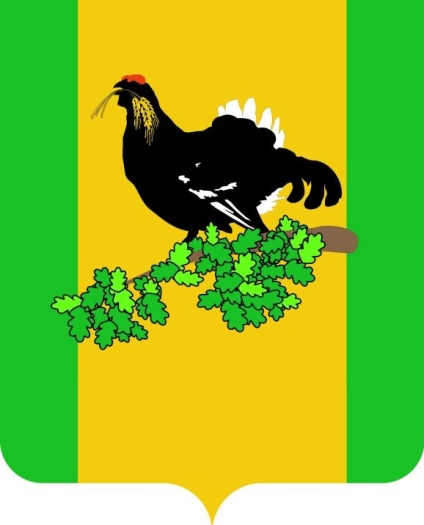 ПРОГРАММАКОМПЛЕКСНОГО РАЗВИТИЯ ТРАНСПОРТНОЙ ИНФРАСТРУКТУРЫ СЕЛЬСКОГО ПОСЕЛЕНИЯ КЕЛЬТЕЕВСКИЙ СЕЛЬСОВЕТ МУНИЦИПАЛЬНОГО РАЙОНА КАЛТАСИНСКИЙ РАЙОН РЕСПУБЛИКИ БАШКОРТОСТАН НА 2016-2020 ГОДЫ С ПЕРСПЕКТИВОЙ ДО 2035 ГОДАПрограммный документЗаказчик: Администрация сельского поселения Кельтеевский сельсовет Муниципального района Калтасинский район Республики БашкортостанРазработчик: ООО «СтатусСтройПроект»Главный архитектор проекта:        _____________                И.Р. КинзябаевСостав ПрограммыСОДЕРЖАНИЕ ПРОГРАММЫРАЗДЕЛ 1. ПАСПОРТ ПРОГРАММЫ	6РАЗДЕЛ 2. ХАРАКТЕРИСТИКА СУЩЕСТВУЮЩЕГО СОСТОЯНИЯ ТРАНСПОРТНОЙ ИНФРАСТРУКТУРЫ.	92.1. Анализ положения сельского поселения в структуре пространственной организации Муниципального района.	92.2. Социально-экономическая характеристика, характеристика градостроительной деятельности, деятельность в сфере транспорта, оценка транспортного спроса.	102.3. Характеристика функционирования и показатели работы транспортной инфраструктуры по видам транспорта.	112.4. Характеристика сети дорог, параметры дорожного движения, оценка качества содержания дорог.	122.5. Анализ состава парка транспортных средств и уровня автомобилизации, обеспеченность парковками (парковочными местами).	162.6. Характеристика работы транспортных средств общего пользования, включая анализ пассажиропотока.	182.7. Характеристика условий пешеходного и велосипедного передвижения.	182.8. Характеристика движения грузовых транспортных средств, оценку работы транспортных средств коммунальных и дорожных служб, состояния инфраструктуры для данных транспортных средств.	192.9. Анализ уровня безопасности дорожного движения.	202.10. Оценка уровня негативного воздействия транспортной инфраструктуры на окружающую среду, безопасность и здоровье населения.	202.11. Характеристика существующих условий и перспектив развития и размещения транспортной инфраструктуры.	212.12. Оценка нормативно-правовой базы, необходимой для функционирования и развития транспортной инфраструктуры.	22РАЗДЕЛ 3. ПРОГНОЗ ТРАНСПОРТНОГО СПРОСА, ИЗМЕНЕНИЯ ОБЪЕМОВ И ХАРАКТЕРА ПЕРЕДВИЖЕНИЯ НАСЕЛЕНИЯ И ПЕРЕВОЗОК ГРУЗОВ.	243.1. Прогноз социально-экономического и градостроительного развития сельского поселения.	243.2. Прогноз транспортного спроса, объемов и характера передвижения населения и перевозок грузов по видам транспорта, имеющегося на территории сельского поселения.	283.3. Прогноз развития транспортной инфраструктуры по видам транспорта.	283.4. Прогноз развития дорожной сети.	283.5. Прогноз уровня автомобилизации, параметров дорожного движения.	293.6. Прогноз показателей безопасности дорожного движения.	303.7. Прогноз негативного воздействия транспортной инфраструктуры на окружающую среду и здоровье населения.	32РАЗДЕЛ 4. ПРИНЦИПИАЛЬНЫЕ ВАРИАНТЫ РАЗВИТИЯ ТРАНСПОРТНОЙ ИНФРАСТРУКТУРЫ.	334.1. Мероприятия по развитию транспортной инфраструктуры.	334.2. Мероприятия по развитию транспорта общего пользования, созданию транспортно-пересадочных узлов.	334.3. Мероприятия по развитию инфраструктуры для легкового автомобильного транспорта, включая развитие единого парковочного пространства.	344.4. Мероприятия по развитию инфраструктуры пешеходного и велосипедного передвижения.	364.5. Мероприятия по развитию инфраструктуры для грузового транспорта, транспортных средств коммунальных и дорожных служб.	364.6. Мероприятия по развитию сети дорог.	37РАЗДЕЛ 5. ПЕРЕЧЕНЬ ИНВЕСТИЦИОННЫХ ПРОЕКТОВ ПО ПРОЕКТИРОВАНИЮ, СТРОИТЕЛЬСТВУ, РЕКОНСТРУКЦИИ ОБЪЕКТОВ ТРАНСПОРТНОЙ ИНФРАСТРУКТУРЫ.	385.1. Комплексные мероприятия по организации дорожного движения, в том числе мероприятия по повышению безопасности дорожного движения, снижению перегруженности дорог и (или) их участков.	395.2. Мероприятия по внедрению интеллектуальных транспортных систем.	395.3. Мероприятия по снижению негативного воздействия транспорта на окружающую среду и здоровье населения.	395.4. Мероприятия по мониторингу и контролю за работой транспортной инфраструктуры и качеством транспортного обслуживания населения и субъектов экономической деятельности.	41РАЗДЕЛ 6. ОЦЕНКА ОБЪЕМОВ И ИСТОЧНИКОВ ФИНАНСИРОВАНИЯ ИНВЕСТИЦИОННЫХ ПРОЕКТОВ ПО ПРОЕКТИРОВАНИЮ, СТРОИТЕЛЬСТВУ, РЕКОНСТРУКЦИИ ОБЪЕКТОВ ТРАНСПОРТНОЙ ИНФРАСТРУКТУРЫ.	426.1. Система развития транспорта общего пользования, создания транспортно-пересадочных узлов.	436.2. Система развития инфраструктуры для легкового автомобильного транспорта, включая развитие единого парковочного пространства.	446.3. Система развития инфраструктуры пешеходного и велосипедного передвижения.	456.4. Система развития инфраструктуры для грузового транспорта, транспортных средств коммунальных и дорожных служб.	466.5. Система развития сети дорог.	476.5. Финансовые потребности для реализации программы.	49РАЗДЕЛ 7. ОЦЕНКА ИНВЕСТИЦИОННЫХ ПРОЕКТОВ ТРАНСПОРТНОЙ ИНФРАСТРУКТУРЫ ПРЕДЛАГАЕМОГО К РЕАЛИЗАЦИИ ВАРИАНТА РАЗВИТИЯ ТРАНСПОРТНОЙ ИНФРАСТРУКТУРЫ.	56РАЗДЕЛ 8. ПРЕДЛОЖЕНИЯ ПО ИНСТИТУЦИОНАЛЬНЫМ ПРЕОБРАЗОВАНИЯМ, СОВЕРШЕНСТВОВАНИЮ ПРАВОВОГО И ИНФОРМАЦИОННОГО ОБЕСПЕЧЕНИЯ ДЕЯТЕЛЬНОСТИ ТРАНСПОРТНОЙ ИНФРАСТРУКТУРЫ.	58РАЗДЕЛ 1. ПАСПОРТ ПРОГРАММЫНа период 2016-2020 годы с перспективой до 2035 года.ВВЕДЕНИЕОдним из основополагающих условий развития поселения является комплексное развитие транспортной инфраструктуры. Этапом, предшествующим разработке основных мероприятий Программы, является проведение анализа и оценка социально- экономического и территориального развития сельского поселения.Анализ и оценка социально-экономического и территориального развития сельского поселения, а также прогноз его развития проводится по следующим направлениям:Демографическое развитие;Перспективное строительство;Состояние транспортной инфраструктуры.Программа направлена на обеспечение надежного и устойчивого обслуживания потребителей услугами, снижение износа объектов транспортной инфраструктуры.Основными целями программы являются:Обеспечение безопасности, качества и эффективности транспортного обслуживания населения, а также юридических лиц и индивидуальных предпринимателей, осуществляющих экономическую деятельность (далее субъекты экономической деятельности) на территории сельского поселения;Обеспечение доступности объектов транспортной инфраструктуры для населения и субъектов экономической деятельности в соответствии с нормативами градостроительного проектирования поселения;Развитие транспортной инфраструктуры в соответствии с потребностями населения в передвижении, субъектов экономической деятельности - в перевозке пассажиров и грузов на территории сельского поселения;Развитие транспортной инфраструктуры, сбалансированное с градостроительной деятельностью в сельском поселении;Обеспечение условий для управления транспортным спросом;Создание приоритетных условий для обеспечения безопасности жизни и здоровья участников дорожного движения по отношению к экономическим результатам хозяйственной деятельности;Создание приоритетных условий движения транспортных средств общего пользования по отношению к иным транспортным средствам;Условия для пешеходного и велосипедного передвижения населения;Эффективность функционирования действующей транспортной инфраструктуры.Бюджетные средства, направляемые на реализацию программы, должны быть предназначены для реализации проектов модернизации объектов транспортной инфраструктуры и дорожного хозяйства, связанных с ремонтом, реконструкцией существующих объектов, а также со строительством новых объектов.Сроки и этапы Программы комплексного развития транспортной инфраструктуры сельского поселения Кельтеевский сельсовет Муниципального района Калтасинский район Республики Башкортостан на 2016-2020 годы с перспективой до 2035 года реализуется по этапам:1 этап – 2016-2020 годы;2 этап – 2021-2025 годы;3 этап – 2026-2030 годы;4 этап – 2031-2035 годы.РАЗДЕЛ 2. ХАРАКТЕРИСТИКА СУЩЕСТВУЮЩЕГО СОСТОЯНИЯ ТРАНСПОРТНОЙ ИНФРАСТРУКТУРЫ.2.1. Анализ положения сельского поселения в структуре пространственной организации Муниципального района.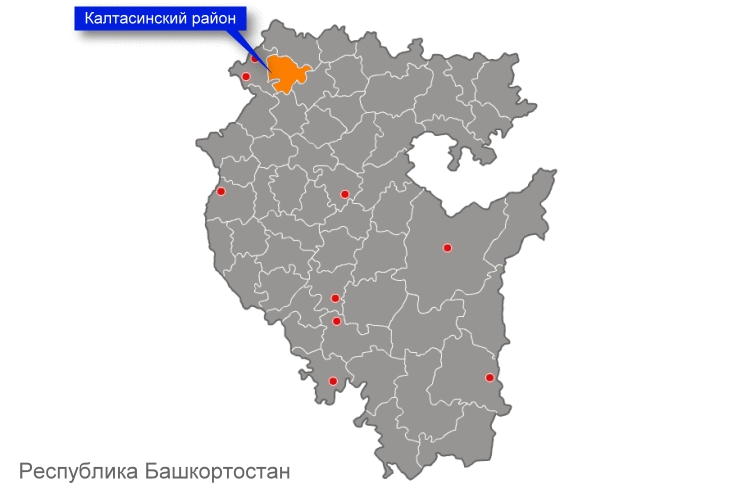 Рисунок 1. Месторасположение Калтасинского района на карте Республики Башкортостан.Районный центр Калтасинского района - село Калтасы, находится в 210 км от г. Уфы, в 50 км от железнодорожной станции Янаул, в 40 км от г. Нефтекамска.Площадь района составляет 1 548,35 кв.км, его протяженность с запада на восток - 63 км, с севера на юг - 47 км.Сельское поселение Кельтеевский сельсовет Муниципального района Калтасинский район Республики Башкортостан занимает значительную площадь западной и юго-западной части района. Административный центр сельского поселения – д. Большой Кельтей, расстояние до районного центра с. Калтасы –18 км. В состав сельского поселения входят десять населенных пунктов: д. Большой Кельтей, с. Кутерем, д. Верхний Тыхтем, д. Гареевка, д. Графское, д. Нижний Тыхтем, д. Новый Ашит, д. Родники, д. Чумара, д. Шарипово.Кельтеевский сельсовет граничит с севера – сельским поселением Амзибашевский сельсовет, с востока – сельскими поселениями: Нижнекачмашевский сельсовет, Калтасинский сельсовет, Калмиябашевский сельсовет; с запада – с Муниципальным районом Краснокамский район, с юго-запада – с Муниципальным районом Дюртюлинский район.Деревня Большой Кельтей.Деревня Большой Кельтей является административным центром сельского поселения Кельтеевский сельсовет.Село расчленено рекой Кельтей, мелкими речушками и озёрами. Северная часть села граничит с дорогой межмуниципального значения. С западной и восточной части села проходят дороги муниципального значения. Общественный центр расположен в центральной части села. Село Кутерем.Расстояние до районного центра с. Калтасы –20 км.Существующая планировочная структура расчленена реками Кутеремка и Каменка на три части с севера на юг. Через центр села с северо-запада на юго-восток проходит дорога межмуниципального значения. Общественный центр расположен в юго-восточной части села. Деревня Верхний Тыхтем.Расстояние до районного центра с. Калтасы –12 км.Существующая планировочная структура вытянута в направлении с запада на восток. Вдоль восточной границы протекает река Тыхтем. На границе в северо-западной части села располагаются два небольших водохранилища. Общественный центр расположен в центральной части села. Деревня Гареевка.Расстояние до районного центра с. Калтасы –28 км.Существующая планировочная структура вытянута в направлении с северо-запада на юго-восток вдоль реки Тыхтем. С северной и западной стороны проходит дорога муниципального значения. Общественный центр отсутствует. Деревня Графское.Расстояние до районного центра с. Калтасы –28 км.Существующая планировочная структура вытянута в направлении с севера на юг. На востоке вдоль границы протекают реки: Малый Кельтей и Красный Ключ, которые расчленяют населённый пункт на три части. Общественный центр расположен в центральной части села. Деревня Нижний Тыхтем.Расстояние до районного центра с. Калтасы – 14 км.Существующая планировочная структура вытянута в направлении с севера на юг. На востоке вдоль границы протекает река Тыхтем. Вдоль западной границы проходит дорога муниципального значения. Общественный центр расположен в центральной части.Деревня Родники.Расстояние до районного центра с. Калтасы – 21 км.Существующая планировочная структура вытянута в направлении с севера на юг. На западе вдоль границы протекает река Кельтей. Общественный центр отсутствует.Деревня Новый Ашит.Расстояние до районного центра с. Калтасы –17 км.Существующая планировочная структура вытянута в направлении с запада на восток. Вдоль восточной и южной границы протекает река Тыхтем. Общественный центр расположен в восточной части.Деревня Чумара.Расстояние до районного центра с. Калтасы –59 км.Существующая планировочная структура вытянута в направлении с севера на юг. Вдоль восточной и северо-восточной границы протекает река Калтаса. Общественный центр расположен в восточной части.Деревня Шарипово.Расстояние до районного центра с. Калтасы –30 км.Существующая планировочная структура вытянута в направлении с севера-востока на юг-запад. Вдоль западной границы протекает река Кельтей. Общественный центр отсутствует.2.2. Социально-экономическая характеристика, характеристика градостроительной деятельности, деятельность в сфере транспорта, оценка транспортного спроса.Постоянное население сельского поселения Кельтеевский сельсовет по состоянию на 2016 г. составляет 2913 человек. За период 2010-2016 гг. численность населения сельского поселения увеличилась на 328 человек.Из таблицы видно, что демографическая ситуация в поселении улучшается, в основном, посредством механического прироста. Увеличилось количество молодых семей, улучшилось здоровье населения, увеличилось количество молодежи, в том числе, участвующих в работе различных общественных организаций. Все это является предпосылками динамичного развития поселения.Таблица 1. Динамика численности населения.Диаграмма 1. Динамика численности населения.В настоящее время в сельском поселении Кельтеевский сельсовет согласно данным Администрации сельского поселения зарегистрированное население составляет 2913 человек.Объёмы жилищного строительства рассчитаны по укрупнённым показателям, с учётом территорий нового строительства и доведения средней жилищной обеспеченности на 4 этап до 32,6 кв.м/чел.Средняя существующая жилищная обеспеченность по сельсовету составляет 21,6 кв.м/чел.Объёмы нового жилищного строительства по генеральному плану составят всего 39,27 тыс. кв.м., ориентировочный ежегодный ввод жилья — около 2,0 тыс.кв.м.2.3. Характеристика функционирования и показатели работы транспортной инфраструктуры по видам транспорта.Автомобильный транспорт.Автодорога межрайонного значения – Красный Холм-Нефтекамск — дорога имеет твердое, усовершенствованное покрытие, длина участка — 48,06 км.Существующая плотность автомобильных дорог общего пользования в Калтасинском районе значительно ниже средней плотности по Республике, которая составляет 177 км/кв.км, однако, при достаточно высокой обеспеченности автодорогами с твердым покрытием следует отметить низкий удельный вес дорог с усовершенствованным типом покрытия – всего 35,5% и значительный удельный вес дорог с переходным и низшим типом покрытия (64,5%), требующих дальнейшего совершенствования.Транспортным обслуживанием населения в Калтасинском районе занимается Нефтекамское АТП ГУП «Башавтотранс» и 5 индивидуальных предпринимателей.Связь с районным центром Кармаскалы и столицей республики осуществляется автомобильной дорогой межмуниципального значения и рейсовыми автобусными маршрутами.Таблица 2. Дороги межрайонного значения.Железнодорожный транспорт.Принимая во внимание «Территориальную комплексную схему градостроительного планирования развития территории Республики Башкортостан», в соответствии с целевой федеральной программой по развитию транспортной инфраструктуры Российской Федерации проектом учитывается строительство высокоскоростной железной дороги Уфа-Москва.Улично-дорожная сеть.Улично-дорожная сеть населенных пунктов запроектирована в увязке с существующими улицами и дорогами. Рельефом, инженерными сетями, связывает жилые территории с общественными центрами, производственными территориями и обеспечивает выход на внешние магистрали. Автомобильные дороги внешней сети и улично-дорожная сеть населенных пунктов сельского поселения имеют асфальтобетонное, щебеночное и грунтовое покрытия.Проектом предлагается укрепить автомобильные связи между населенными пунктами путем строительства автомобильных дорог.Ширина улиц в красных линиях принята – 20-30 м. Рекомендуемая ширина основной проезжей части – 20 м и 7,5 для дублеров. Параметры основных улиц от 25 до 40 м в красных линиях. Минимальная ширина проезжей части 7 м, рекомендуемая 10,5.Жилые улицы существующие и проектируемые в красных линиях от 15 до 30 м. Ширина проезжей части 6-7 м.Проектом предусматривается благоустройство всех улиц с устройством проезжей части, тротуаров, водопропускных труб, освещения, озеленения. Покрытие рекомендуется асфальтобетонное на щебеночном основании, водопропускные трубы железобетонные.2.4. Характеристика сети дорог, параметры дорожного движения, оценка качества содержания дорог.Дорожно-транспортная сеть состоит из дорог IV категории, предназначенных для не скоростного движения с двумя полосами движения шириной полосы 3 метра. В таблице приведен перечень муниципальных дорог. Дороги расположены в границах населенного пункта, в связи с этим скоростной режим движения, в соответствии с п. 10.2 ПДД, составляет 60 км/ч с ограничением на отдельных участках до 20 км/ч. Основной состав транспортных средств представлен легковыми автомобилями, находящимися в собственности у населения.Таблица 3. Перечень дорог сельского поселения.Дороги различаются по типу покрытия, информация о протяжённости дорог с распределением по типам покрытия представлена в таблице долевое распределение графически отображено на диаграмме.Таблица 4. Состав дорог по типам покрытия.Диаграмма 2. Долевое распределение по типам покрытий автодорог сельского поселения.2.5. Анализ состава парка транспортных средств и уровня автомобилизации, обеспеченность парковками (парковочными местами).По данным администрации сельского поселения Кельтеевский сельсовет автомобильный парк преимущественно состоит из легковых автомобилей, в подавляющем большинстве принадлежащих частным лицам. Состав парка транспортных средств представлен в таблице.Таблица 5. Состав парка транспортных средств.Детальная информация о характеристиках, представленных в таблице видов автотранспорта, в том числе марках, видах используемого топлива, отсутствует.В целом за период 2012 – 2015 годы, отмечается рост количества транспортных средств и долевое изменение состава.Стоит отметить, что за период с 2012 по 2015 годы, наблюдается рост уровня автомобилизации населения.Таблица 6. Оценка уровня автомобилизации населения.Диаграмма 3. Оценка уровня автомобилизации населения.Специализированные парковочные и гаражные комплексы отсутствуют. Для хранения транспортных средств используются неорганизованные площадки с самовольно возведенными гаражами преимущественно в металлическом исполнении. Временное хранение транспортных средств также осуществляется на дворовых территориях жилых комплексов.2.6. Характеристика работы транспортных средств общего пользования, включая анализ пассажиропотока.В сельском поселении обслуживание населения общественным транспортом не предусмотрено. Передвижение по территории населенного пункта осуществляется с использованием личного транспорта либо в пешем порядке.Движение маршрутных транспортных средств по расписанию, организовано в направлении Нефтекамск-Калтасы и Нефтекамск-Красный Холм.Протяженность маршрутов общественного транспорта - Нефтекамск-Кутерем 22 км; Нефтекамск-Большой Кельтей - 25км и Нефтекамск-Верхний Тыхтем – 30 км.Компания, осуществляющие организацию общественного транспорта – «Нефтекамское автотранспортное предприятие».Информация об объемах пассажирских перевозок необходимая для анализа пассажиропотока отсутствует.2.7. Характеристика условий пешеходного и велосипедного передвижения.Для передвижения пешеходов предусмотрены тротуары преимущественно с неусовершенствованным покрытием. Общая протяженность тротуаров составляет 12300 м общая площадь 31980 м2.В местах пересечения тротуаров с проезжей частью оборудованы нерегулируемые пешеходные переходы.Специализированные дорожки для велосипедного передвижения на территории сельского поселения не предусмотрены. Движение велосипедистов осуществляется в соответствии с требованиями ПДД по дорогам общего пользования.2.8. Характеристика движения грузовых транспортных средств, оценку работы транспортных средств коммунальных и дорожных служб, состояния инфраструктуры для данных транспортных средств.В Калтасинском районе организацией, выполняющий функции по сбору, вывозу, сортировке и размещению отходов, а также эксплуатирующий и содержащий полигон, который используется для утилизации твердых коммунальных отходов, является Общество с ограниченной ответственностью «ЖилВодСервис».Маршруты движения мусоровозов, проходят по всем населенным пунктам сельского поселения.	Крупногабаритный автотранспорт существенно повышает разрушаемость неасфальтированных дорог, повышает загазованность и запыляемость дорог, наносит вред окружающей среде.В тоже время наличие в составе маршрута грузового транспорта железнодорожного переезда, осложняет дорожную ситуацию в период прохождения поездов.Федеральным законом Российской Федерации от 8 ноября 2007 г. № 257-ФЗ «Об автомобильных дорогах и о дорожной деятельности в Российской Федерации и о внесении изменений в отдельные законодательные акты Российской Федерации» пользователям автомобильных дорог запрещается осуществлять перевозки по автомобильным дорогам опасных, тяжеловесных и (или) крупногабаритных грузов без специальных разрешений (далее – Федеральный закон).Согласно указанным нормативным актам, перевозка по дорогам тяжеловесных и крупногабаритных грузов может осуществляться только на основании специальных разрешений, выдаваемых в установленном порядке.Согласование маршрута транспортного средства, перевозящего тяжеловесные грузы, осуществляется уполномоченным органом (ФКУ «Росдормониторинг») с владельцами автомобильных дорог, по которым проходит такой маршрут (далее – владельцы автомобильных дорог).Согласование маршрута транспортного средства, перевозящего крупногабаритные грузы, осуществляется уполномоченным органом с владельцами автомобильных дорог и органами управления Госавтоинспекции. Согласование с Госавтоинспекцией проводится также в случаях, если для движения транспортного средства, осуществляющего перевозки тяжеловесных грузов, требуется: укрепление отдельных участков автомобильных дорог; принятие специальных мер по обустройству автомобильных дорог и пересекающих их сооружений и инженерных коммуникаций в пределах маршрута; изменение организации дорожного движения по маршруту движения транспортного средства, осуществляющего перевозки тяжеловесных и (или) крупногабаритных грузов; введение ограничений в отношении движения других транспортных средств по требованиям обеспечения безопасности дорожного движения.Специальное разрешение выдается на одну поездку или на несколько поездок (не более десяти) транспортного средства по определенному маршруту с аналогичным грузом, имеющим одинаковую характеристику (наименование, габариты, масса). Специальное разрешение выдается на срок до 3-х месяцев.Международные автомобильные перевозки опасных, тяжеловесных и (или) крупногабаритных грузов осуществляются в соответствии с Федеральным законом от 24 июля 1998 года № 127-ФЗ «О государственном контроле за осуществлением международных автомобильных перевозок и об ответственности за нарушение порядка их выполнения».Перевозка крупногабаритных и (или) тяжеловесных грузов возможна в случаях, когда груз не может быть разделен на части без риска его повреждения.Не допускается движение транспортных средств, перевозящих крупногабаритные грузы, организованными колоннами.Для обеспечения безопасности при перевозке крупногабаритных и (или) тяжеловесных грузов и информирования других участников дорожного движения о его габаритах, перечисленных в таблице «Обязательные условия использования автомобилей прикрытия» приложения к Правилам обеспечения безопасности перевозок, необходимо использование автомобилей прикрытия.Во время перевозки крупногабаритных и (или) тяжеловесных грузов запрещается:Отклоняться от установленного в специальном разрешении маршрута;Превышать указанную в разрешении скорость движения;Осуществлять движение во время гололеда, снегопада, а также при метеорологической видимости менее 100 метров;Осуществлять движение по обочине дороги, если такой порядок не определен условиями перевозки;Останавливаться вне специально обозначенных стоянок, расположенных за пределами проезжей части;Продолжать перевозку при возникновении технической неисправности транспортного средства, угрожающей безопасности движения, а также при смещении груза либо ослаблении его крепления.В случае, если во время движения возникли обстоятельства, требующие изменения маршрута движения, субъект транспортной деятельности обязан получить специальное разрешение по новому маршруту в установленном порядке.2.9. Анализ уровня безопасности дорожного движения.Ситуация, связанная с аварийностью на транспорте, неизменно сохраняет актуальность в связи с несоответствием дорожно-транспортной инфраструктуры потребностям участников дорожного движения, их низкой дисциплиной, а также недостаточной эффективностью функционирования системы обеспечения безопасности дорожного движения.В настоящее время решение проблемы обеспечения безопасности дорожного движения является одной из важнейших задач. По итогам 12 месяцев 2015 года на территории Калтасинского района зарегистрировано 13 дорожно-транспортных происшествий. В ДТП участвовало 27 человек, из них, погибло 4 человека, получили ранения 13 человек, были участниками ДТП 14 транспортных средств. Для эффективного решения проблем, связанных с дорожно-транспортной аварийностью, непрерывно обеспечивать системный подход к реализации мероприятий по повышению безопасности дорожного движения.Таблица 7. Анализ ДТП.Диаграмма 4. Анализ ДТП.2.10. Оценка уровня негативного воздействия транспортной инфраструктуры на окружающую среду, безопасность и здоровье населения.Количество автомобильного транспорта в сельском поселении выросло до 495 ед. Предполагается дальнейший рост пассажирского и грузового транспорта. Рассмотрим отдельные характерные факторы, неблагоприятно влияющие на здоровье.Загрязнение атмосферы.Выбросы в воздух дыма и газообразных загрязняющих веществ (диоксид азота (NO2), диоксид серы (SO2) и озон (О3)) приводят вредным проявлениям для здоровья, особенно к респираторным аллергическим заболеваниям.Воздействие шума.Автомобильный, железнодорожный и воздушный транспорт, служит главным источником бытового шума. Приблизительно 30 % населения России подвергается воздействию шума от автомобильного транспорта с уровнем выше 55 дБ. Это приводит к росту риска сердечно-сосудистых и эндокринных заболеваний. Воздействие шума влияет на познавательные способности людей, мотивацию, вызывает раздражительность.Снижение двигательной активности.Исследования показывают тенденцию к снижению уровня активности у людей, в связи с тем, что все больше людей предпочитают передвигаться при помощи автотранспорта. Недостаточность двигательной активности приводит к таким проблемам со здоровьем как сердечно-сосудистые заболевания, инсульт, диабет типа II, ожирение, некоторые типы рака, остеопороз и вызывают депрессию.Учитывая сложившуюся планировочную структуру поселка и характер дорожно – транспортной сети, можно сделать вывод о сравнительной благополучности экологической ситуации в части воздействия транспортной инфраструктуры на окружающую среду, безопасность и здоровье человека. Отсутствие участков дорог с интенсивным движением особенно в районах жилой застройки где проходят в основном внутри квартальные дороги, прохождение маршрутов грузового автотранспорта без захода жилую зону, позволяет в целом снизить загрязнённость воздуха. Повышение уровня загрязнения атмосферного воздуха возможно в зимний период, что связано с необходимостью прогрева транспорта, а также в периоды изменения направления ветра.Источником возможного шумового (акустического) загрязнения может являться железнодорожный транспорт.Учитывая сравнительно высокий уровень автомобилизации населения поселка, 170 ед. ТС/1000 человек, немаловажным является снижение уровня двигательной активности. Для эффективного решения проблем загрязнения воздуха, шумового загрязнения, снижения двигательной активности, связанных с использованием транспортных средств, необходимо вести разъяснительную работу среди жителей поселка направленную на снижение использования автомобильного транспорта при передвижении в границах населенного пункта. Необходимо развивать инфраструктуру, ориентированную на сезонное использование населением велосипедного транспорта и пешеходного движения.2.11. Характеристика существующих условий и перспектив развития и размещения транспортной инфраструктуры.Анализ сложившегося положения дорожно – транспортной инфраструктуры позволяет сделать вывод о существовании на территории сельского поселения ряда проблем транспортного обеспечения:Отсутствие качественного дорожного полотна во всех населенных пунктах сельского поселения;Слабое развитие улично-дорожной сети;Низкое развитие автомобильного сервиса (АЗС, СТО, мойки);Низкий уровень обеспеченности оборудованными местами хранения автомобильного транспорта, парковочными местами и гаражами.Действующим генеральным планом предусмотрены мероприятия по развитию транспортной инфраструктуры, позволяющие создать законченную улично-дорожную сеть, обеспечивающую удобную и надежную транспортную связь жилой застройки с общественным центром и местами приложения труда.Основные решения генерального плана:Обеспечить транспортную связь дорожных сетей, путем устройства охраняемого железнодорожного переезда с автоматическими шлагбаумами;Произвести реконструкцию улиц с целью приведения основных параметров к нормативным требованиям. При реконструкции улиц необходимо предусмотреть: расширение проезжих частей, усиление дорожных одежд, уличное освещение, пешеходные тротуары, водоотводные сооружения, средства организации дорожного движения (дорожные знаки, разметка, светофоры), перекладку инженерных коммуникаций, благоустройство и озеленение прилегающих территорий;Строительство новых улиц в проектируемой застройке с учетом предлагаемой планировочной и транспортной структуры, нормативных документов и требований.При проектировании улично-дорожной была учтена сложившаяся система улиц и направление перспективного развития.По состоянию на 01 января 2016 г., по ряду объективных причин, мероприятия в части развития улично – дорожной сети, предусмотренные генеральным планом не реализованы.2.12. Оценка нормативно-правовой базы, необходимой для функционирования и развития транспортной инфраструктуры.Основными документами, определяющими порядок функционирования и развития транспортной инфраструктуры, являются:Градостроительный кодекс Российской Федерации от 29.12.2004 № 190-ФЗ (ред. от 30.12.2015) (с изм. и доп., вступ. в силу с 10.01.2016);Федеральный закон от 08.11.2007 № 257-ФЗ (ред. от 15.02.2016) «Об автомобильных дорогах и о дорожной деятельности в Российской Федерации и о внесении изменений в отдельные законодательные акты Российской Федерации»;Федеральный закон от 10.12.1995 № 196-ФЗ (ред. от 28.11.2015) «О безопасности дорожного движения» (с изм. и доп., вступ. в силу с 15.01.2016);Федеральный закон от 10.01.2003 № 17-ФЗ (ред. от 13.07.2015) «О железнодорожном транспорте в Российской Федерации» (с изм. и доп., вступ. в силу с 13.08.2015);Постановление Правительства РФ от 23.10.1993 № 1090 (ред. от 21.01.2016) «О Правилах дорожного движения»;Постановление Правительства РФ от 25.12.2015 № 1440 «Об утверждении требований к программам комплексного развития транспортной инфраструктуры поселений, городских округов»;Проект развития транспортной инфраструктуры Республики Башкортостан до 2020 года.Генеральный план сельского поселения Кельтеевский сельсовет Муниципального района Калтасинский район Республики Башкортостан от 2015 г.Таким образом, следует отметить, что на федеральном и региональном уровне нормативно-правовая база необходимая для функционирования и развития транспортной инфраструктуры сформирована.В соответствии с частью 2 статьи 5 Федерального закона «О внесении изменений в градостроительный кодекс Российской Федерации и отдельные законодательные акты Российской Федерации» №456-ФЗ от 29 декабря 2014 года, необходимо разработать и утвердить программу комплексного развития транспортной инфраструктуры поселка.В соответствии с Федеральным законом «Об общих принципах местного самоуправления в Российской Федерации» №131-ФЗ от 6 октября 2003 года (в ред. от 15.02.2016 г.), а также п. 8 статьи 8 «Градостроительного кодекса Российской Федерации» №190-ФЗ от 29 декабря 2004 года (в ред. 30.12.2015 г.), разработка и утверждение программ комплексного развития транспортной инфраструктуры поселений, городских округов, требования к которым устанавливаются Правительством Российской Федерации входит в состав полномочий органов местного самоуправления.В соответствии с п. 27 статьи 1 «Градостроительного кодекса Российской Федерации» №190-ФЗ от 29 декабря 2004 года (в ред. 30.12.2015 г.) программы комплексного развития транспортной инфраструктуры поселения, городского округа - документы, устанавливающие перечни мероприятий по проектированию, строительству, реконструкции объектов транспортной инфраструктуры местного значения поселения, городского округа, которые предусмотрены также государственными и муниципальными программами, стратегией социально-экономического развития муниципального образования и планом мероприятий по реализации стратегии социально-экономического развития муниципального образования (при наличии данных стратегии и плана), планом и программой комплексного социально-экономического развития муниципального образования, инвестиционными программами субъектов естественных монополий в области транспорта. Программы комплексного развития транспортной инфраструктуры должны обеспечивать сбалансированное, перспективное развитие транспортной инфраструктуры поселения, городского округа в соответствии с потребностями в строительстве, реконструкции объектов транспортной инфраструктуры местного значенияПрограмма позволит обеспечить:Безопасность, качество и эффективность транспортного обслуживания населения, а также юридических лиц и индивидуальных предпринимателей, осуществляющих экономическую деятельность;Доступность объектов транспортной инфраструктуры для населения и субъектов экономической деятельности в соответствии с нормативами градостроительного проектирования;Развитие транспортной инфраструктуры в соответствии с потребностями населения в передвижении, субъектов экономической деятельности - в перевозке пассажиров и грузов на территории поселка;Развитие транспортной инфраструктуры, сбалансированное с градостроительной деятельностью;Условия для управления транспортным спросом;Создание приоритетных условий для обеспечения безопасности жизни и здоровья участников дорожного движения по отношению к экономическим результатам хозяйственной деятельности;Создание приоритетных условий движения транспортных средств общего пользования по отношению к иным транспортным средствам;Условия для пешеходного и велосипедного передвижения населения;Эффективность функционирования действующей транспортной инфраструктуры.РАЗДЕЛ 3. ПРОГНОЗ ТРАНСПОРТНОГО СПРОСА, ИЗМЕНЕНИЯ ОБЪЕМОВ И ХАРАКТЕРА ПЕРЕДВИЖЕНИЯ НАСЕЛЕНИЯ И ПЕРЕВОЗОК ГРУЗОВ.3.1. Прогноз социально-экономического и градостроительного развития сельского поселения.Постоянное население сельского поселения Кельтеевский сельсовет по состоянию на 2016 г. составляет 2913 человек. За период 2010-2016 гг. численность населения сельского поселения увеличилась на 328 человек.Из таблицы видно, что демографическая ситуация в поселении улучшается, в основном, посредством механического прироста. Увеличилось количество молодых семей, улучшилось здоровье населения, увеличилось количество молодежи, в том числе, участвующих в работе различных общественных организаций. Все это является предпосылками динамичного развития поселения.Прогноз численности населения и трудовых ресурсов – важнейшая составная часть градостроительного проектирования, на базе которой определяются проектные параметры отраслевого хозяйственного комплекса, жилищного строительства, комплекса общественных услуг. Существенное улучшение демографической ситуации является общенациональным приоритетом, так как издержки демографического развития препятствуют решению кардинальных социально-экономических задач, эффективному обеспечению национальной безопасности. Республика Башкортостан характеризуется более благоприятной демографической ситуацией по сравнению с Российской Федерацией в целом, а также с соседними регионами. Республика занимает ведущие позиции в Приволжском федеральном округе и в сравнении с соседними регионами по таким демографическим показателям как: коэффициенты рождаемости и смертности, прирост численности населения. По сравнению с Россией Республика Башкортостан имеет более высокие показатели естественного прироста. Однако, современные показатели рождаемости значительно меньше параметров, требуемых для замещения поколений. Реализация программ и мероприятий, предусмотренных генеральным планом сельского поселения Кельтеевский сельсовет должна оказать положительное влияние на экономическое и социальное развитие территории. Таким образом, прогноз опирался на следующие методы и статические данные: Численность населения сельского поселения за последние годы; Метод передвижки возрастов; Учет позитивного влияния выполнения мероприятий муниципальных целевых программ, действующих на территории Муниципального района; Учет позитивного влияния выполнения мероприятий генерального плана сельского поселения.Проектом принят оптимистический вариант развития сельсовета. Прогнозируется сохранение миграционного прироста и незначительный естественный прирост населения, в связи с чем уменьшение численности населения в населённых пунктах в основном не прогнозируется.В основу проектной системы расселения заложены следующие положения: Принцип максимального сохранения сложившейся сети населённых пунктов.В системе расселения каждый населенный пункт рассматривается как часть создаваемой местной системы расселения, т.е. вовлечен в систему взаимосвязанных населенных пунктов с развитой транспортной структурой. Д. Большой Кельтей проектируется как центр подрайонной и местной систем расселения района.Прогнозная численность населения.На 1 этап численность населения по проекту составит 2997 человек.На 2 этап численность населения по проекту составит 3000 человек.На 3 этап численность населения по проекту составит 3080 человек.На 4 этап численность населения по проекту составит 3150 человек.Таблица 8. Прогнозная численность населения.Диаграмма 5. Прогнозная численность населения.Таблица 9. Прогноз трудовых ресурсов.Таблица 10. Процентное соотношение трудоспособного населения.Проектом предлагается оптимистический вариант дальнейшего социально-экономического развития сельсовета. Предлагается сохранение действующих предприятий; сохраняется занятость на существующих предприятиях. На расчётный срок численность трудоспособного населения прогнозируется в пределах 56,5 % от всего населения.Дополнительные рабочие места предполагается создать в малом предпринимательстве, в агропромышленном комплексе, пищевой промышленности, перерабатывающих отраслях агропромышленного комплекса, в стройиндустрии, в сфере отдыха, в сфере обслуживания (сфере услуг), в том числе социальном обслуживании и здравоохранении. Учитывая возможности создания новых рабочих мест, основным центром притяжения среди населённых пунктов района останутся д.Большой Кельтей и с.Кутерем. Сохранится маятниковая миграция трудовых ресурсов.Основную возрастную группу трудовых ресурсов сельского поселения Кельтеевский сельсовет составляет население в трудоспособном возрасте. Дополнительным резервом трудовых ресурсов являются пенсионеры по возрасту, продолжающие трудовую деятельность. В структуре трудовых ресурсов не учитывается категория работающих подростков (до 16 лет) ввиду всеобщего обязательного среднего образования.В настоящее время в сельском поселении Кельтеевский сельсовет согласно данным Администрации сельского поселения зарегистрированное население составляет 2913 человек.Объёмы жилищного строительства рассчитаны по укрупнённым показателям, с учётом территорий нового строительства и доведения средней жилищной обеспеченности на 4 этап до 32,6 кв.м/чел.Средняя существующая жилищная обеспеченность по сельсовету составляет 21,6 кв.м/чел.На первую очередь включены свободные от застройки территории и участки начатого строительства. К застройке предлагаются жилые кварталы индивидуальной застройки с участками.Объёмы нового жилищного строительства по генеральному плану составят всего 39,27 тыс. кв.м., ориентировочный ежегодный ввод жилья — около 2,0 тыс.кв.м.Таблица 11. Территории под жилые кварталы в границах проектирования.Таблица 12. Распределение объёмов жилищного строительства.Расчет потребности в предприятиях обслуживания произведен с учетом нормативов СНиП 2.07.01-89* (СП 42.13330.2011) «Градостроительство. Планировка и застройка городских и сельских поселений» - приложение «Ж» (рекомендуемое) и республиканских нормативов градостроительного проектирования, утвержденных постановлением Правительства республики Башкортостан №153 от 13 мая 2008г. на расчетную численность постоянного населения. Проектом предлагается ступенчатая система обслуживания населения с учетом дифференциации по видам обслуживания (эпизодическое, периодическое, повседневное обслуживание), радиусам пешеходной и транспортной доступности.За единицу расселения, в границе которой проектом предусматривается размещение основных учреждений обслуживания, принята местная система расселения. Каждый населенный пункт сельсовета рассматривается как часть создаваемой групповой местной системы расселения, т.е. вовлечен в систему взаимосвязанных населенных пунктов с развитой транспортной структурой, которая позволит сельскому населению независимо от места жительства получить относительно равноценные возможности в выборе места приложения труда, учебы, отдыха, социального и культурно-бытового обслуживания. Обслуживание сельских населенных пунктов за пределами радиусов доступности осуществляется передвижными средствами, дополняющими сеть стационарных учреждений. На первую очередь включены объекты повседневного обслуживания в проектируемых кварталах.Требуемые ёмкости проектируемых объектов определены в основном с учетом сохранения существующих объектов обслуживания.На расчётный срок предлагается строительство физкультурно-оздоровительного комплекса в с. Кутерем.Несмотря на экономическую ситуацию и проблемы с инвестированием проектом предлагается зарезервировать территории под объекты социальной и общественной инфраструктуры.Размещение конкретных объектов обслуживания и вместимость уточняется на последующих стадиях проектирования.Расчет потребности в детских дошкольных учреждениях и общеобразовательных школах в населённых пунктах произведен по нормативам и исходя из демографии. Предлагается строительство дошкольных учреждений в д. Большой Кельтей, с. Кутерем и д. Верхний Тыхтем.Генпланом предлагается сохранение территорий недействующих образовательных учреждений, при улучшении демографической ситуации потребность в ученических местах возрастёт.Для рационального функционирования школьной сети в сельской местности возникает необходимость специального подвоза школьников. В связи с этим сохраняются маршруты школьного автобуса.3.2. Прогноз транспортного спроса, объемов и характера передвижения населения и перевозок грузов по видам транспорта, имеющегося на территории сельского поселения.Потенциально возможно незначительное изменение количества грузового автотранспорта, что связано с планируемым вводом в эксплуатацию промышленных предприятий. В целом, учетом сложившейся экономической ситуации, характер и объемы передвижения населения и перевозки грузов вряд ли претерпят значительные изменения.3.3. Прогноз развития транспортной инфраструктуры по видам транспорта.В период реализации программы, транспортная инфраструктура по видам транспорта, представленным в сельском поселении, не претерпит существенных изменений. Основным видом транспорта, обеспечивающим прямую доступность поселка в территориальной структуре Российской Федерации и Республики Башкортостан, останется железнодорожный транспорт. В границах «домашнего региона» преобладающим останется автомобильный транспорт как в формате общественного транспорта, так и личного транспорта граждан. Для целей обслуживания действующих производственных предприятий сохранится использование грузового транспорта.3.4. Прогноз развития дорожной сети.Учитывая экономическую ситуацию и сложившиеся условия, необходимо разработать и реализовать мероприятия по строительству новых и реконструкции существующих участков улично – дорожной сети исходя из требований организации удобных транспортных связей жилых территорий с местами приложения труда и центрами культурно-бытового обслуживания, с учетом наиболее значительных грузо - и пассажиропотоков, а также пешеходной доступности объектов соцкультбыта и мест приложения труда.Основным направлением развития дорожной сети сельского поселения, в период реализации Программы, будет являться обеспечение транспортной доступности площадок перспективной застройки и повышение качества, а также безопасности существующей дорожной сети.Таблица 13. Прогноз развития дорожной сети.Общая протяженность построенных дорог составит 36.2 км, протяженность реконструированных дорог составит 36.2 км. Прокладка новых дорог будет состоять из прокладки асфальтированных дорог в планируемых районах сельского поселения и составит 36.2 км.Реконструкция дорог будет состоять из перекладки асфальтированных дорог и прокладки новых асфальтированных дорог вместо грунтовых и гравийных дорог. Протяженность перекладки асфальтированных дорог составит 12.3 км, протяженность прокладки новых асфальтированных дорог вместо грунтовых дорог составит 18 км, протяженность прокладки новых асфальтированных дорог вместо гравийных дорог составит 5.9 км.3.5. Прогноз уровня автомобилизации, параметров дорожного движения.При сохранении сложившейся тенденции изменения уровня автомобилизации, к 2035 году наступит стабилизация с дальнейшим сохранением в пределах 239 единиц на 1000 человек населения. С учетом прогноза изменения численности населения количество автомобилей у населения к расчетному сроку составит 750 единиц.Прогноз изменения уровня автомобилизации и количества автомобилей у населения представлен в таблице.С учетом прогнозируемого увеличения количества транспортных средств, без изменения пропускной способности дорог, возможно повышение интенсивности движения на отдельных участках дорог с образованием незначительных заторов в утренние и вечерние часы.Таблица 14. Прогноз уровня автомобилизации.Диаграмма 6. Прогноз уровня автомобилизации.3.6. Прогноз показателей безопасности дорожного движения.При сохранении сложившейся тенденции на снижение количества аварий, в том числе с участием пешеходов, предполагается стабилизация аварийности в целом на уровне 8 случаев в год (к 2020 году) с незначительным ростом, связанным с увеличением количества транспортных средств. Факторами, влияющими на снижение аварийности, станут реализация разработанного проекта организации дорожного движения (ПОДД), выполнение предписаний, выданных ОГИБДД ОМВД России по Калтасинскому району, а также выполнение работ по содержанию, текущему и капитальному ремонту дорог.Активная разъяснительная и пропагандистская работа среди населения позволит сохранить уровень участия пешеходов в ДТП не более 5 случаев в год.Таблица 15. Прогноз уровня ДТП.Диаграмма 7. Прогноз уровня ДТП.3.7. Прогноз негативного воздействия транспортной инфраструктуры на окружающую среду и здоровье населения.В период действия программы, не предполагается изменение структуры, маршрутов и объемов грузовых и пассажирских перевозок. Изменения центров транспортного тяготения не предвидится. Возможной причиной увеличения негативного воздействия на окружающую среду и здоровье населения, станет рост автомобилизации населения в совокупности с ростом его численности в связи с чем, усилится влияние факторов, рассмотренных в п. 2.10.РАЗДЕЛ 4. ПРИНЦИПИАЛЬНЫЕ ВАРИАНТЫ РАЗВИТИЯ ТРАНСПОРТНОЙ ИНФРАСТРУКТУРЫ.4.1. Мероприятия по развитию транспортной инфраструктуры.Анализируя сложившуюся ситуацию можно выделить три принципиальных варианта развития транспортной инфраструктуры: Оптимистичный – развитие происходит в полном соответствии с положениями генерального плана с реализаций всех предложений по реконструкции и строительству;Реалистичный – развитие осуществляется на уровне необходимом и достаточном для обеспечения безопасности передвижения и доступности, сложившихся на территории сельского поселения центров тяготения. Вариант предполагает реконструкцию существующей улично – дорожной сети и строительство отдельных участков дорог;Пессимистичный – обеспечение безопасности передвижения на уровне выполнения локальных ремонтно – восстановительных работ.В таблице представлены укрупнённые показатели вариантов развития транспортной инфраструктуры.Таблица 16. Укрупнённые показатели развития транспортной инфраструктуры.В рамках реализации данной программы, предлагается принять первый вариант как наиболее вероятный в сложившейся ситуации. 4.2. Мероприятия по развитию транспорта общего пользования, созданию транспортно-пересадочных узлов.Транспортно-пересадочный узел (сокращённо ТПУ) — пассажирский комплекс, выполняющий функции по перераспределению пассажиропотоков между видами транспорта и направлениями движения. Как правило, ТПУ возникают в крупных транспортных узлах с целью оптимизации перевозочного процесса.Территория ТПУ, как правило, является собственностью двух или более транспортных фирм либо обслуживает сразу несколько видов транспорта одной фирмы. В отличие, например, от обычных автобусных остановок, на территории ТПУ могут устанавливаться внутренние правила, регламентируемые оплату проезда в транспорте.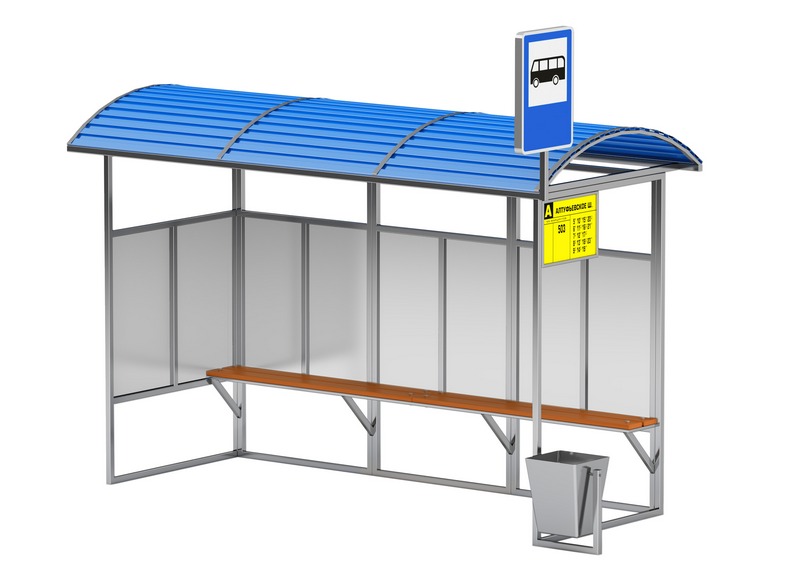 Рисунок 2. Остановка общественного транспорта.Мероприятия по обеспечению надежности:Ремонт существующих остановок.Разработка новой схемы расписания маршрутов автобусного сообщения.Мероприятия по обеспечению доступности:Установка новых остановок в планируемых районах.4.3. Мероприятия по развитию инфраструктуры для легкового автомобильного транспорта, включая развитие единого парковочного пространства.Сеть улиц, дорог, площадей и пешеходных пространств должна проектироваться как единая общегородская система, в которой четко разграничены функции ее составляющих.Улично-дорожную сеть увязывают с планировочной структурой поселения и прилегающей к нему территорией, обеспечивая удобные, быстрые и безопасные транспортные связи со всеми функциональными зонами, с другими поселениями системы расселения, объектами, расположенными в пригородной зоне, объектами внешнего транспорта и автомобильными дорогами общей сети.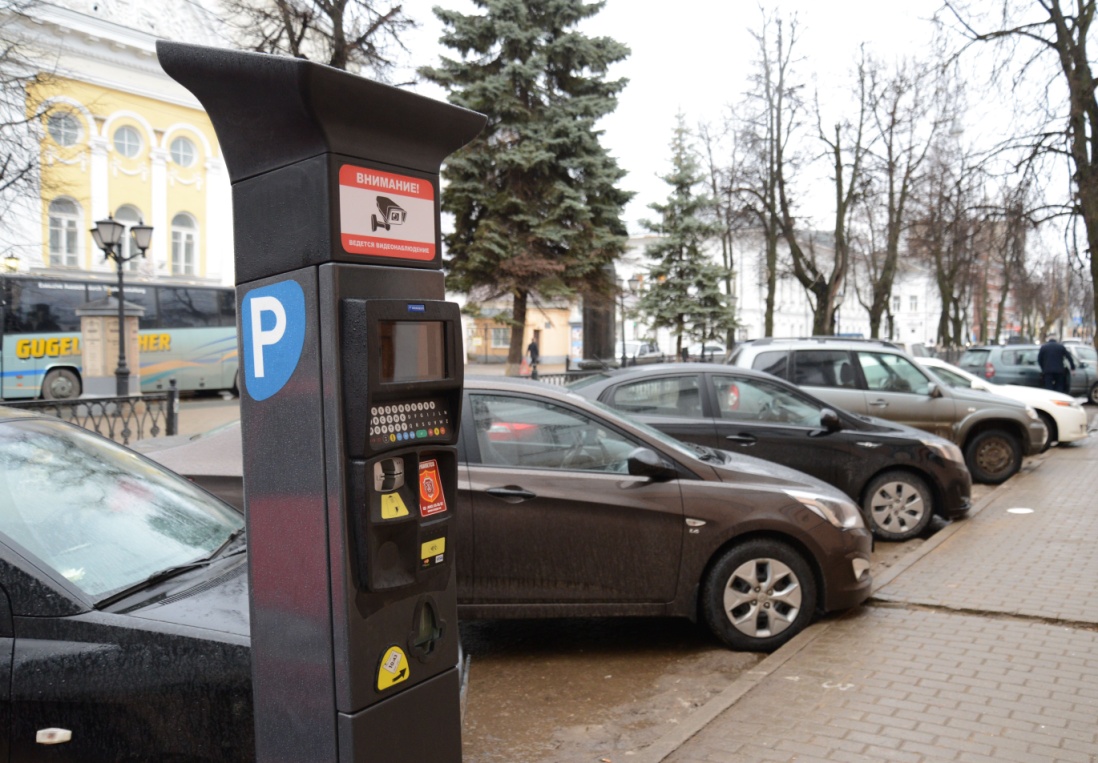 Рисунок 3. Платная парковка.ЕПП - совокупность объектов городского парковочного пространства, включающая парковки на улично-дорожной сети муниципального образования и внеуличные парковки всех видов и типов, функционирующие, в том числе на платной основе.Разработанные НПА направлены на реализацию комплексного подхода к созданию единого парковочного пространства и позволяют на федеральном уровне:Утвердить единые термины и определения в данной сфере.Определить базовые правила по созданию парковочных пространств.Разработать единую методику определения размера платыОпределить единую политику в отношении парковочных льгот.Рассмотреть возможные механизмы ГЧП в рамках развития ЕППУтвердить порядок ведения реестра парковок на территории города.Закрепить обязанность по информированию населения о создании платных парковок.Закрепить минимальный необходимый набор способов внесения платыВвести единую классификацию парковок.Обеспечить внесение изменений в действующие акты с целью устранения коллизий и недопущения противоречий в нормативной базе.Разработка предложений по совершенствованию правовой базы ЕПП на муниципальном уровне.Устав муниципального образования в части регламентации полномочий органов местного самоуправления в сфере ЕПП.Система муниципальных правовых актов по вопросам создания парковок:Решение о создании парковок.Правила создания и пользования парковками.Размер платы за парковку.Методика расчета платы за парковку.Порядок определения оператора.Мероприятия по обеспечению надежности:Ежегодное нанесение разметки парковочного пространства.Реконструкция постов технического обслуживания автомобилей.Мероприятия по обеспечению доступности:Строительство новых парковочных пространств.Строительство новых постов технического обслуживания автомобилей.Строительство новых АЗС.4.4. Мероприятия по развитию инфраструктуры пешеходного и велосипедного передвижения.Пешеходные зоны — это городские центры тяготения с неограниченным функциональным составом объектов. Здесь для пешеходов обеспечивается полная безопасность и комфорт пребывания.Пешеходные площади и улицы могут быть городского, районного и микрорайонного значения с расположением одного или группы однофункциональных объектов.Пешеходные коммуникации: пешеходные дороги, галереи, подземные переходы, распределители — предназначены для кратчайших связей.Отдельными видами эффекта (наряду с влиянием на количество ДТП) от сооружения пешеходных и велосипедных дорожек являются следующие:Польза от нового пешеходного и велосипедного движения.Влияние на безопасность участников дорожного движения.Сокращение потребности в доставке школьников автотранспортом в школу.Польза окружающей среде от перехода от пользования автомобилем на велосипедное или пешее движение.Комплексная польза от увеличения пешеходного и велосипедного движения.Цели разработки концепции:Создание инфраструктуры для велосипедных передвижений как вида транспорта, включая велосипедные дорожки, выделенные полосы движения, места стоянки и хранения велосипедов и т.д.;Обеспечение зимнего содержания инфраструктуры велосипедных передвижений;Стимулирование развития рынка аренды велосипедов;Этапы разработки концепции:1-й этап – предложения по созданию рабочих органов, определению источников финансирования, разработка и реализация проектов по созданию условий для рекреационных поездок, начало формирования общегородской сети веломаршрутов, допустимых в рамках существующего правового поля.  2-й этап – разработка связанной максимально безопасной сети веломаршрутов и велопарковок в городе.3-й этап – предложения по интеграции велотранспорта в транспортную и градостроительную структуру города на основе завершения формирования веломаршрутной сети и внедрения системы велошеринга.Мероприятия по обеспечению надежности:Проведение мероприятий по предотвращению аварийных ситуаций пешеходного и велосипедного передвижения.Мероприятия по обеспечению доступности:Создание зон пешеходного и велосипедного передвижения в существующих районах.Создание зон пешеходного и велосипедного передвижения в планируемых районах.4.5. Мероприятия по развитию инфраструктуры для грузового транспорта, транспортных средств коммунальных и дорожных служб.Транспортные средства грузового транспорта, коммунальных и дорожных служб должны соответствовать требованиям:Вибрационных характеристик.Шумовых характеристик.Требования окраски.Мероприятия по обеспечению надежности:Обновление автопарка организации «Дорожного ремонтно-строительного управления» (организации по уходу за территорией сельского поселения).Обновление автопарка организации вывоза мусора.Реконструкция железнодорожных переездов с учетом передвижения грузового транспорта.Создание проекта маршрутов передвижения грузового транспорта в обход существующих жилых зон.Мероприятия по обеспечению доступности:Создание проекта маршрутов передвижения грузового транспорта в обход проектируемых жилых зон.4.6. Мероприятия по развитию сети дорог.В целях повышения качественного уровня улично – дорожной сети сельского поселения, снижения уровня аварийности, связанной с состоянием дорожного покрытия и доступности территорий перспективной застройки, предлагается в период действия программы реализовать следующий комплекс мероприятий по проектированию, строительству и реконструкции дорог.Мероприятия по обеспечению надежности:Ремонт существующих асфальтированных дорог.Перекладка существующих гравийных дорог в асфальтированные дороги.Перекладка существующих грунтовых дорог в асфальтированные дороги.Реконструкция мостов.Ремонт светофоров.Ремонт отбойников.Ремонт дорожных знаков.Ежегодное нанесение дорожной разметки асфальтированных дорог.Разработка «Проекта организации дорожного движения».Разработка «Комплексной схемы организации дорожного движения».Мероприятия по обеспечению доступности:Строительство новых асфальтированных дорог в планируемых районах.Покупка и строительство светофоров.Покупка и строительство отбойников.Установка дорожных знаков.Разработка новой «Программы комплексного развития транспортной инфраструктуры».РАЗДЕЛ 5. ПЕРЕЧЕНЬ ИНВЕСТИЦИОННЫХ ПРОЕКТОВ ПО ПРОЕКТИРОВАНИЮ, СТРОИТЕЛЬСТВУ, РЕКОНСТРУКЦИИ ОБЪЕКТОВ ТРАНСПОРТНОЙ ИНФРАСТРУКТУРЫ.Инвестиционные проекты по проектированию, строительству, реконструкции объектов транспортной инфраструктуры:Реализация системы развития транспорта общего пользования, создания транспортно-пересадочных узлов.Реализация системы развития инфраструктуры для легкового автомобильного транспорта, включая развитие единого парковочного пространства.Реализация системы развития инфраструктуры пешеходного и велосипедного передвижения.Реализация системы развития инфраструктуры для грузового транспорта, транспортных средств коммунальных и дорожных служб.Реализация системы развития сети дорог.5.1. Комплексные мероприятия по организации дорожного движения, в том числе мероприятия по повышению безопасности дорожного движения, снижению перегруженности дорог и (или) их участков.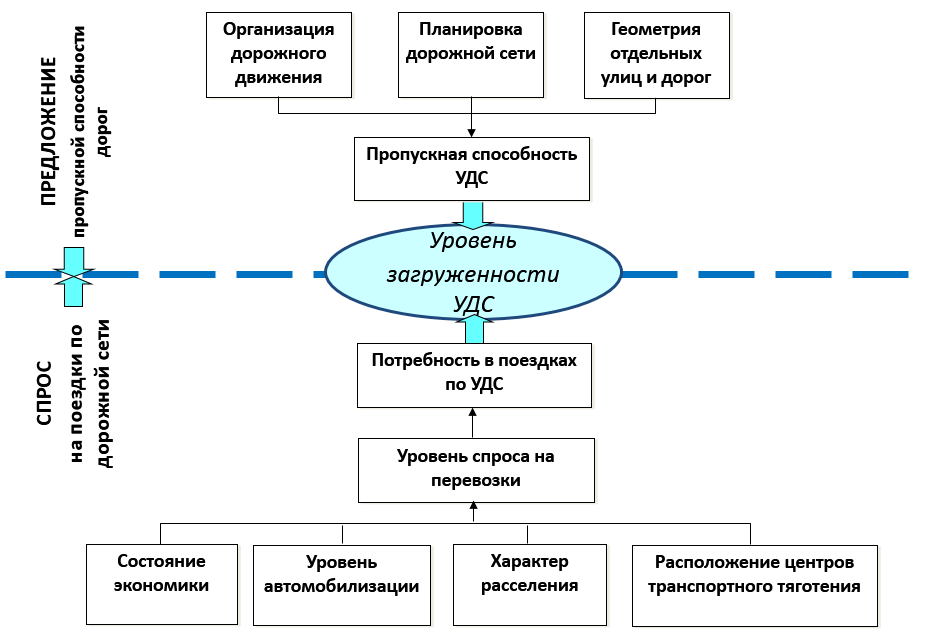 Рисунок 4. Факторы, определяющие уровень загруженности ДС.Комплекс мероприятий по организации дорожного движения сформирован, исходя из цели и задач программы по повышению безопасности дорожного движения, и включает следующие мероприятия:Проведение анализа по выявлению аварийно-опасных участков автомобильных дорог общего пользования местного значения и выработка мер, направленных на их устранение;Информирование граждан о правилах и требованиях в области обеспечения безопасности дорожного движения;Обеспечение образовательных учреждений поселения учебно- методическими наглядными материалами по вопросам профилактики детского дорожно-транспортного травматизма;Замена и установка технических средств организации дорожного движения, в т.ч. проектные работы;Установка и обновление информационных панно с указанием телефонов спасательных служб и экстренной медицинской помощи.5.2. Мероприятия по внедрению интеллектуальных транспортных систем.Создание информационно-аналитической системы управления общественным транспортом обусловлено необходимостью повышения эффективности управления общественным транспортом и мониторинга его функционирования. Основными задачами данной системы являются:Осуществление мониторинга функционирования общественного транспорта;Формирование и оптимизация единой маршрутной сети общественного транспорта;Осуществление единого диспетчерского управления общественным транспортом;Автоматизация продажи проездных документов на автомобильный и электрический общественный транспорт.5.3. Мероприятия по снижению негативного воздействия транспорта на окружающую среду и здоровье населения.Снижение энергоемкости и материалоемкости перевозок достигается путем внедрения более экономичных силовых установок, применением подвижного состава большей грузоподъемности и меньшей собственной массы, повышением уровня технической эксплуатации и эффективности использования подвижного состава.Одним из путей экономии жидкого нефтяного топлива и снижения уровня загрязнения окружающей среды является замена (полная или частичная) бензинов и дизельных топлив другими энергоносителями, не нефтяного происхождения. К таким заменителям предъявляется ряд технических требований:Они должны обладать физико-химическими свойствами, позволяющими использовать их на транспортных средствах без ухудшения технических параметров или существенного ограничения сферы применения;Земные запасы этого топлива или сырья для его получения должны быть достаточны велики;Отрицательное воздействие на окружающую среду при добыче, получении, хранении, использовании этих видов топлива должно быть приемлемым по характеру и размерам.Среди альтернативных типов топлив в настоящее время привлекает внимание целый ряд продуктов различного происхождения: сжатый природный газ, сжиженные газы нефтяного происхождения и сжиженные природные газы, различные синтетические спирты, газовые конденсаты, водород, топлива растительного происхождения и т.д.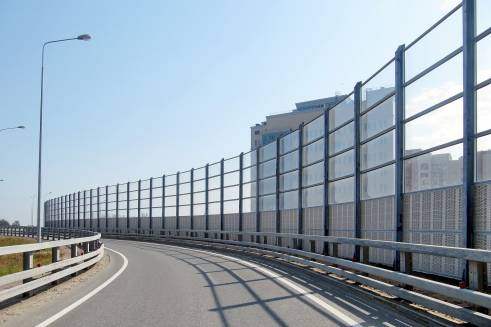 Рисунок 5. Защитное ограждение «защитный экран».Известные способы защиты компонентов экосистем от вредного воздействия дорожно-транспортного комплекса сводятся к 4 направлениям:1. Организационно-правовые мероприятия включают формирование нового эколого-правового мировоззрения, эффективную реализацию государственной экологической политики, создание современного экологического законодательства и нормативно-правовой базы экологической безопасности, а меры государственный, административный и общественный контроль функций по охране природы. Они направлены на разработку и исполнение механизмов экологической политики, природоохранного законодательства на транспорте, экологических стандартов, норм, нормативов и требований к транспортной технике, топливно-смазочным материалам, оборудованию, состоянию транспортных коммуникаций и др.2. Архитектурно-планировочные мероприятия обеспечивают совершенствование планирования всех функциональных зон города (промышленной, селитебной – предназначенной для жилья, транспортной, санитарно-защитной, зоны отдыха и др.) с учетом инфраструктуры транспорта и дорожного движения, разработку решений по рациональному землепользованию и застройке территорий, сохранению природных ландшафтов, озеленению и благоустройству.3. Конструкторско-технические и экотехнологические мероприятия позволяют внедрить современные инженерные, санитарно-технические и технологические средства защиты окружающей среды от вредных воздействий на предприятиях и объектах транспорта, технические новшества в конструкции, как автотранспортных средств, так и объектов дорожного комплекса.4. Эксплуатационные мероприятия осуществляются в процессе эксплуатации транспортных средств и направлены на поддержание их состояния на уровне заданных экологических нормативов за счет технического контроля и высококачественного обслуживания.5.4. Мероприятия по мониторингу и контролю за работой транспортной инфраструктуры и качеством транспортного обслуживания населения и субъектов экономической деятельности.Осуществление диспетчерского управления общественным транспортом обеспечивает оперативное управление общественным транспортом и формирует объективную информацию о его функционировании. Для этого планируется в рамках информационно-аналитической системы управления общественным транспортом информационно объединить центральные диспетчерские службы муниципального образования, диспетчерские пункты на транспортных предприятиях.Диспетчерское управление общественным транспортом обеспечит:Повышение качества транспортного обслуживания населения за счет непрерывного автоматизированного контроля движения в режиме реального времени;Координацию и синхронизацию работы всех видов общественного транспорта за счет увязки интервалов движения по периодам дня на соприкасающихся маршрутах;Повышение эффективности использования подвижного состава за счет сокращения непроизводительных потерь времени на маршруте и рационального использования подвижного состава и резерва на наиболее загруженных направлениях;Повышение безопасности пассажирских перевозок за счет оперативного оповещения водителей транспортных средств об авариях и чрезвычайных ситуациях на маршрутной сети и информационного обеспечения мероприятий по ликвидации последствий дорожно-транспортных происшествий и чрезвычайных ситуаций посредством организации связи водителей транспортных средств, участников дорожно-транспортных происшествий с представителями оперативных служб (скорая помощь, полиция и др.);Предоставление информации населению о расписаниях движения общественного транспорта через информационно-телекоммуникационную сеть Интернет, информационные киоски, в Call-центрах по городской и сотовой телефонной связи и через другие средства информирования населения;Оперативное информирование пассажиров на остановках общественного транспорта с помощью остановочных табло об ожидаемом времени прибытия (отправления) общественного транспорта, номере маршрута и фактическом времени прибытия очередного транспортного средства;Полный переход на автоматизированный учет и контроль организации работы транспортного комплекса путем интеграции вокзалов, автостанций, транспортных предприятий и транспортных средств в единое информационное пространство.РАЗДЕЛ 6. ОЦЕНКА ОБЪЕМОВ И ИСТОЧНИКОВ ФИНАНСИРОВАНИЯ ИНВЕСТИЦИОННЫХ ПРОЕКТОВ ПО ПРОЕКТИРОВАНИЮ, СТРОИТЕЛЬСТВУ, РЕКОНСТРУКЦИИ ОБЪЕКТОВ ТРАНСПОРТНОЙ ИНФРАСТРУКТУРЫ.Источники инвестиций предлагается получать из бюджетов:Российской Федерации;Республики Башкортостан;Муниципального района Калтасинский район;Сельского поселения Кельтеевский сельсовет;Благотворительных грантов и негосударственных фондов.Финансирование программы осуществляется за счет средств бюджета. Ежегодные объемы финансирования программы определяются в соответствии с утвержденным бюджетом сельского поселения.Общий объем финансовых средств, необходимых для реализации мероприятия Программы на расчетный срок составляет 1 323 250 тыс. рублей, в т.ч. по видам мероприятий:Система развития транспорта общего пользования, создания транспортно-пересадочных узлов – 1 900 тыс. руб.Система развития инфраструктуры для легкового автомобильного транспорта, включая развитие единого парковочного пространства – 68 700 тыс. руб.Система развития инфраструктуры пешеходного и велосипедного передвижения – 251 650 тыс. руб.Система развития инфраструктуры для грузового транспорта, транспортных средств коммунальных и дорожных служб – 6 700 тыс. руб.Система развития сети дорог – 994 300 тыс. руб.Информация о расходах на реализацию программы представлена в следующих таблицах.6.1. Система развития транспорта общего пользования, создания транспортно-пересадочных узлов.Таблица 17. Финансовые потребности для реализации инвестпроектов в системе развития транспорта общего пользования, создания транспортно-пересадочных узлов с указанием источников финансирования.6.2. Система развития инфраструктуры для легкового автомобильного транспорта, включая развитие единого парковочного пространства.Таблица 18. Финансовые потребности для реализации инвестпроектов в системе развития инфраструктуры для легкового автомобильного транспорта, включая развитие единого парковочного пространства с указанием источников финансирования.6.3. Система развития инфраструктуры пешеходного и велосипедного передвижения.Таблица 19. Финансовые потребности для реализации инвестпроектов в системе развития инфраструктуры пешеходного и велосипедного передвижения с указанием источников финансирования.6.4. Система развития инфраструктуры для грузового транспорта, транспортных средств коммунальных и дорожных служб.Таблица 20. Финансовые потребности для реализации инвестпроектов в системе развития инфраструктуры для грузового транспорта, транспортных средств коммунальных и дорожных служб с указанием источников финансирования.6.5. Система развития сети дорог.Таблица 21. Финансовые потребности для реализации инвестпроектов в системе развития сети дорог с указанием источников финансирования.6.5. Финансовые потребности для реализации программы.Таблица 22. Источники финансирования инвестиционных программ по бюджетам.Таблица 23. Источники финансирования инвестиционных программ по этапам.Таблица 24. Источники финансирования инвестиционных программ.Диаграмма 8. Процентное соотношение источников финансирования программы по бюджетам.Диаграмма 9. Процентное соотношение источников финансирования программы по этапам.Диаграмма 10. Процентное соотношение источников финансирования программы по мероприятиям.РАЗДЕЛ 7. ОЦЕНКА ИНВЕСТИЦИОННЫХ ПРОЕКТОВ ТРАНСПОРТНОЙ ИНФРАСТРУКТУРЫ ПРЕДЛАГАЕМОГО К РЕАЛИЗАЦИИ ВАРИАНТА РАЗВИТИЯ ТРАНСПОРТНОЙ ИНФРАСТРУКТУРЫ.Социально-экономический эффект от улучшения состояния дорожной сети муниципального образования выражается в следующем:Повышение комфорта и удобства поездок, уменьшение риска ДТП за счет улучшения качественных показателей сети дорог, экономия времени за счет увеличения средней скорости движения;Снижение затрат на транспортные перевозки как для граждан, так и для предприятий и организаций города;Обеспечение доступности и повышение качества оказания транспортных услуг при перевозке пассажиров автомобильным транспортом по регулярным городским маршрутам.Оценка эффективности реализации программы осуществляется по итогам её исполнения за отчетный период, и в целом – после завершения реализации программы.Критериями оценки являются:Эффективность.Результативность.Финансовое исполнение.Эффективность отражает соотношение результатов, достигнутых в процессе реализации Программы и финансовых затрат, связанных с её реализацией.Результативность отражает степень достижения плановых значений целевых показателей Программы.Финансовое исполнение отражает соотношение фактических финансовых затрат, связанных с реализацией Программы, и ассигнований, утверждённых на очередной финансовый год.Устойчивость транспортной системы определяется ее способностью обеспечивать качественное удовлетворение потребностей общества в перевозках при одновременной минимизации негативных воздействий на здоровье населения и составление окружающей средыПолитика, направленная на обеспечение устойчивости транспортных систем, получила название «устойчивой транспортной политики».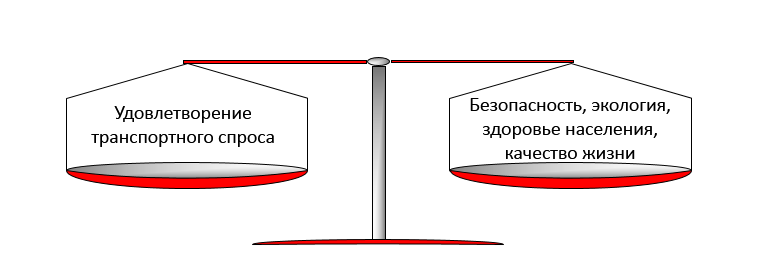 Рисунок 6. Устойчивость транспортных систем.Формирование Программы инвестиционных проектов осуществляется на основании блок-схемы для расчета Программы комплексного развития транспортной инфраструктуры сельского поселения Кельтеевский сельсовет Муниципального района Калтасинский район Республики Башкортостан с подведомственной территорией на период до 2016-2020 гг. с перспективой до 2035 г. 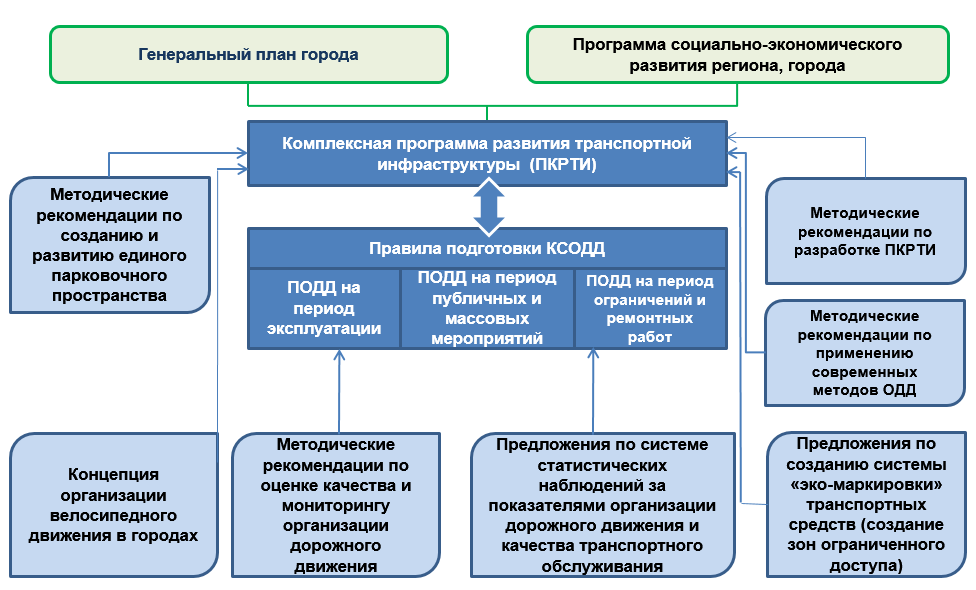 Рисунок 7. Модель Программы комплексного развития транспортной инфраструктуры сельского поселения Кельтеевский сельсовет Калтасинский район на период 2016-2020 годы с перспективой до 2035 года.РАЗДЕЛ 8. ПРЕДЛОЖЕНИЯ ПО ИНСТИТУЦИОНАЛЬНЫМ ПРЕОБРАЗОВАНИЯМ, СОВЕРШЕНСТВОВАНИЮ ПРАВОВОГО И ИНФОРМАЦИОННОГО ОБЕСПЕЧЕНИЯ ДЕЯТЕЛЬНОСТИ ТРАНСПОРТНОЙ ИНФРАСТРУКТУРЫ.В современных условиях для эффективного управления развитием территории недостаточно утвердить документ территориального планирования, отвечающий актуальным требованиям законодательства и имеющий обоснование основных решений с точки зрения удовлетворения потребностей населения в услугах объектов различных видов инфраструктуры.Ограниченность ресурсов местных бюджетов для создания объектов местного значения обуславливает необходимость тщательного планирования реализации документов территориального планирования. Ведь только в случае успешной реализации обоснованных решений градостроительная политика может быть признана эффективной.В ноябре 2014 года в план мероприятий («дорожную карту») «Совершенствование правового регулирования градостроительной деятельности и улучшение предпринимательского климата в сфере строительства» (утвержденный распоряжением Правительства РФ от 29 июля 2013 г. № 1336-р) было включено мероприятие по установлению обязанности органов местного самоуправления утверждать программы развития транспортной и социальной инфраструктуры (далее также – Программы) в 6-месячный срок с даты утверждения генеральных планов городских поселений и городских округов. Затем, в конце декабря 2014 года в Градостроительный кодекс РФ были внесены изменения, касающиеся программ комплексного развития социальной инфраструктуры.Сегодня, в соответствии со статьей 8 Градостроительного кодекса РФ, к полномочиям органов местного самоуправления городских округов и поселений в области градостроительной деятельности относятся разработка и утверждение программ комплексного развития транспортной инфраструктуры городских округов и поселений (соответственно).В соответствии со статьей 26 Градостроительного кодекса РФ, реализация генерального плана городского округа или поселения осуществляется путем выполнения мероприятий, которые предусмотрены в том числе программами комплексного развития транспортной инфраструктуры муниципальных образований.Следует отметить, что разработка и утверждение программ комплексного развития социальной инфраструктуры сельских поселений, по общему правилу, относится к полномочиям органов местного самоуправления муниципального района в области градостроительной деятельности (в соответствии с частью 4 статьи 14 Федерального закона от 6 октября 2003 г. № 131-ФЗ «Об общих принципах организации местного самоуправления в Российской Федерации», пунктом 4 Требований к программам комплексного развития социальной инфраструктуры поселений, городских округов, утвержденных постановлением Правительства Российской Федерации от 1 октября 2015 г. № 1050). В то же время, разработка и утверждение таких программ в отношении городских округов и городских поселений, по общему правилу, должна обеспечиваться органами местного самоуправления соответствующих муниципальных образований.Программа комплексного развития транспортной инфраструктуры городского округа, поселения – документ, устанавливающий перечень мероприятий (инвестиционных проектов) по проектированию, строительству, реконструкции объектов транспортной инфраструктуры поселения, городского округа, которые предусмотрены государственными и муниципальными программами, стратегией социально-экономического развития муниципального образования и планом мероприятий по реализации стратегии социально-экономического развития муниципального образования планом и программой комплексного социально-экономического развития поселения, городского округа, инвестиционными программами субъектов естественных монополий, договорами о развитии застроенных территорий, договорами о комплексном освоении территорий, иными инвестиционными программами и договорами, предусматривающими обязательства застройщиков по завершению в установленные сроки мероприятий по проектированию, строительству, реконструкции объектов транспортной инфраструктуры.Положения Градостроительного кодекса РФ и существование отдельных Требований указывает на то, что программа комплексного развития транспортной инфраструктуры по своему статусу не идентична программе, предусматривающей мероприятия по созданию объектов местного значения в сфере транспортной инфраструктуры.Программа комплексного развития транспортной инфраструктуры – это важный документ планирования, обеспечивающий систематизацию всех мероприятий по проектированию, строительству, реконструкции объектов транспортной инфраструктуры различных видов.Программы имеют высокое значение для планирования реализации документов территориального планирования. Следует отметить, что сроки разработки и утверждения Программ связаны со сроками утверждения генерального плана. Программы комплексного развития транспортной инфраструктуры городских округов и поселений подлежат утверждению в шестимесячный срок с даты утверждения генеральных планов соответствующих муниципальных образований. В связи с этим, представляется целесообразным организовывать разработку проекта Программы в составе единого комплексного проекта управления развитием территории городского округа или поселения, в который также входит и разработка генерального плана.Основными направлениями совершенствования нормативно-правовой базы, необходимой для функционирования и развития транспортной инфраструктуры поселения являются:Применение экономических мер, стимулирующих инвестиции в объекты транспортной инфраструктуры;Координация мероприятий и проектов строительства и реконструкции объектов транспортной инфраструктуры между органами государственной власти (по уровню вертикальной интеграции) и бизнеса;Координация усилий федеральных органов исполнительной власти, органов исполнительной власти пермского края, органов местного самоуправления, представителей бизнеса и общественных организаций в решении задач реализации мероприятий (инвестиционных проектов);Запуск системы статистического наблюдения и мониторинга необходимой обеспеченности учреждениями транспортной инфраструктуры поселений в соответствии с утвержденными и обновляющимися нормативами;Разработка стандартов и регламентов эксплуатации и (или) использования объектов транспортной инфраструктуры на всех этапах жизненного цикла объектов.Для создания эффективной конкурентоспособной транспортной системы необходимы 3 основные составляющие:Конкурентоспособные высококачественные транспортные услуги;Высокопроизводительные безопасные транспортная инфраструктура и транспортные средства, которые необходимы в той мере, в которой они обеспечат конкурентоспособные высококачественные транспортные услуги;Создание условий для превышения уровня предложения транспортных услуг над спросом.Развитие транспорта на территории Поселения должно осуществляться на основе комплексного подхода, ориентированного на совместные усилия различных уровней власти: федеральных, региональных, муниципальных.Транспортная система сельского поселения является элементом транспортной системы региона, поэтому решение всех задач, связанных с оптимизацией транспортной инфраструктуры на территории, не может быть решено только в рамках полномочий органов местного самоуправления муниципального образования. Данные в Программе предложения по развитию транспортной инфраструктуры предполагается реализовывать с участием бюджетов всех уровней. Задачами органов местного самоуправления станут организационные мероприятия по обеспечению взаимодействия органов государственной власти и местного самоуправления, подготовка инициативных предложений по развитию транспортной инфраструктуры.Таким образом, ожидаемыми результатами реализации запланированных мероприятий будут являться ввод в эксплуатацию предусмотренных Программой объектов транспортной инфраструктуры в целях развития современной и эффективной транспортной инфраструктуры сельского поселения, повышения уровня безопасности движения, доступности и качества оказываемых услуг транспортного комплекса для населения.№Наименование частей и разделовОбозначение1Программный документ37/06-2016-П-ПКР.1Наименование программыПрограмма комплексного развития транспортной инфраструктуры сельского поселения Кельтеевский сельсовет Муниципального района Калтасинский район Республики Башкортостан на период 2016-2020 годы с перспективой до 2035 года.Основание для разработки программыГрадостроительный кодекс Российской Федерации от 29.12.2004 № 190-ФЗ (ред. от 30.12.2015) (с изм. и доп., вступ. в силу с 10.01.2016);Федеральный закон от 08.11.2007 № 257-ФЗ (ред. от 15.02.2016) «Об автомобильных дорогах и о дорожной деятельности в Российской Федерации и о внесении изменений в отдельные законодательные акты Российской Федерации»;Федеральный закон от 10.12.1995 № 196-ФЗ (ред. от 28.11.2015) «О безопасности дорожного движения» (с изм. и доп., вступ. в силу с 15.01.2016);Федеральный закон от 10.01.2003 № 17-ФЗ (ред. от 13.07.2015) «О железнодорожном транспорте в Российской Федерации» (с изм. и доп., вступ. в силу с 13.08.2015);Постановление Правительства РФ от 23.10.1993 № 1090 (ред. от 21.01.2016) «О Правилах дорожного движения»;Постановление Правительства РФ от 25.12.2015 № 1440 «Об утверждении требований к программам комплексного развития транспортной инфраструктуры поселений, городских округов»;Проект развития транспортной инфраструктуры Республики Башкортостан до 2020 года.Генеральный план сельского поселения Кельтеевский сельсовет Муниципального района Калтасинский район Республики Башкортостан от 2015 г.Заказчик программыАдминистрация сельского поселения Кельтеевский сельсовет Муниципального района Калтасинский район Республики Башкортостан.Разработчик программыОбщество с ограниченной ответственностью «СтатусСтройПроект».Цели и задачи программыРазвитие современной и эффективной транспортной инфраструктуры сельского поселения, повышение уровня безопасности движения, доступности и качества оказываемых услуг транспортного комплекса для населения.Для достижения указанных целей необходимо решение основных задач:Организация мероприятий по оказанию транспортных услуг населению и субъектов экономической деятельности в соответствии с нормативами градостроительного проектирования поселения;Организация мероприятий по развитию и совершенствованию автомобильных дорог общего пользования местного значения сельского поселения;Организация мероприятий по повышению безопасности дорожного движения на территории сельского поселения, а также формированию безопасного поведения участников дорожного движения и предупреждению дорожно-транспортного травматизма.Важнейшие целевые показатели программыДоля протяженности автомобильных дорог общего пользования местного значения, соответствующих нормативным требованиям к транспортно-эксплуатационным показателям;Доля протяженности автомобильных дорог общего пользования местного значения, не отвечающих нормативным требованиям, в общей протяженности автомобильных дорог общего пользования местного значения;Протяженность пешеходных дорожек;Протяженность велосипедных дорожек;Обеспеченность постоянной круглогодичной связи с сетью автомобильных дорог общего пользования по дорогам с твердым покрытием;Количество дорожно-транспортных происшествий из-за сопутствующих дорожных условий на сети дорог федерального, регионального и межмуниципального значения;Обеспеченность транспортного обслуживания населения.Сроки и этапы реализации программыПериод с 2016 по 2035 гг.:1 этап – 2016-2020 годы;2 этап – 2021-2025 годы;3 этап – 2026-2030 годы;4 этап – 2031-2035 годы.Объемы и источники финансирования программыОбщий объем финансовых средств, необходимых для реализации мероприятия Программы на расчетный срок составляет 1 323 250 тыс. рублей, в т.ч. по видам услуг:Система развития транспорта общего пользования, создания транспортно-пересадочных узлов – 1 900 тыс. руб.Система развития инфраструктуры для легкового автомобильного транспорта, включая развитие единого парковочного пространства – 68 700 тыс. руб.Система развития инфраструктуры пешеходного и велосипедного передвижения – 251 650 тыс. руб.Система развития инфраструктуры для грузового транспорта, транспортных средств коммунальных и дорожных служб – 6 700 тыс. руб.Система развития сети дорог – 994 300 тыс. руб.Ожидаемые результаты реализации программыСоздание условий для развития транспортной инфраструктуры на территории муниципального образования;Повышение уровня защищенности участников дорожного движения на территории муниципального образования.№Наименование населённых пунктовНаселение, чел.Население, чел.Население, чел.Население, чел.№Наименование населённых пунктов1989 г.2002 г.2010 г.2016 г.1д. Большой Кельтей9379077598882д. Верхний Тыхтем2552912582883д. Гареевка463715204д. Графское7713464905с. Кутерем10441141108111936д. Нижний Тыхтем2151941591807д. Новый Ашит828158788д. Родники01217109д. Чумара25419514814710д. Шарипово63342619Итого2973302625852913Наименование автомобильной дорогиНаименование участка автомобильной дороги и промежуточных населённых пунктовЭкспл. кмКатегория дорогиПротяжённость, км (грунтовое/щебеночноепокрытие)Межрайонного значения, проходящие по нескольким районамМежрайонного значения, проходящие по нескольким районамМежрайонного значения, проходящие по нескольким районамМежрайонного значения, проходящие по нескольким районамМежрайонного значения, проходящие по нескольким районамКрасный Холм-Нефтекамск Красный Холм-Нефтекамск41,8III41,8Межрайонного значения, проходящие в границах одного районаМежрайонного значения, проходящие в границах одного районаМежрайонного значения, проходящие в границах одного районаМежрайонного значения, проходящие в границах одного районаМежрайонного значения, проходящие в границах одного районаКутерем-КалегиноКутерем-Калегино16,9IY16,9№Наименование населенного пунктаНаименование дорогиПрот.дороги, км.Тип покрытия1.д. Большой Кельтейул. Колхозная0.6асфальтовое1.д. Большой Кельтейул. Советская1.8асфальтовое1.д. Большой Кельтейул. Центральная0.7асфальтовое1.д. Большой Кельтейул. Шоссейная1.2асфальтовое1.д. Большой Кельтейул. Красногвардейская0.2асфальтовое1.д. Большой Кельтейул. Северная0.6грунтовое1.д. Большой Кельтейпер. Молодежный0.3грунтовое1.д. Большой Кельтейпер. Центральный0.4грунтовое1.д. Большой Кельтейул. Первомайская0.3грунтовое1.д. Большой Кельтейул. Набережная0.4грунтовое1.д. Большой Кельтейул. Интернациональная0.7грунтовое1.д. Большой Кельтейул. Садовая0.6грунтовое1.д. Большой Кельтейул. Заречная0.5грунтовое1.д. Большой Кельтейпер. Шоссейный0.6грунтовое1.д. Большой Кельтейул. Красногвардейская1.2грунтовое1.д. Большой Кельтейул. Мира0.5грунтовое1.д. Большой Кельтейул. Полевая0.5грунтовое1.д. Большой Кельтейул. Парковая0.4грунтовое1.Итого11.52.с. Кутеремул. Нефтяников1.2асфальтовое2.с. Кутеремул. Восточная0.2асфальтовое2.с. Кутеремул. Северная0.2асфальтовое2.с. Кутеремул. Школьная0.3асфальтовое2.с. Кутеремул. Пионерская0.8асфальтовое2.с. Кутеремул. Больничная0.7гравийное2.с. Кутеремул. Степная1.0гравийное2.с. Кутеремул. Кедровая0.6гравийное2.с. Кутеремул. Набережная0.3гравийное2.с. Кутеремул. Новостройская0.2гравийное2.с. Кутеремул. Центральная0.9гравийное2.с. Кутеремул. Чуганак0.3гравийное2.с. Кутеремул. Садовая0.6грунтовое2.с. Кутеремул. Карла-Маркса0.2грунтовое2.с. Кутеремул. Зеленая0.7грунтовое2.Итого8.23.д. Верхний Тыхтемул. Шоссейная0.7асфальтовое3.д. Верхний Тыхтемул. Набережная0.8асфальтовое3.д. Верхний Тыхтемул. Красноармейская0.6асфальтовое3.д. Верхний Тыхтемул. Луговая0.3грунтовое3.Итого2.44.д. Нижний Тыхтемул. Интернациональная1.1гравийное4.д. Нижний Тыхтемул. Садовая0.2гравийное4.д. Нижний Тыхтемул. Береговая0.6гравийное4.д. Нижний Тыхтемул. Чапаева0.3грунтовое4.д. Нижний Тыхтемул. Комсомольская0.1грунтовое4.Итого2.35.д. Новый Ашитул. Фрунзе0.9грунтовое5.д. Новый Ашитул. Зеленая0.7грунтовое5.Итого1.66.д. Гареевкаул. Кугубаева0.4грунтовое6.д. Гареевкаул. Ленина0.7грунтовое6.Итого1.17.д. Графскоеул. Мира3.0асфальтовое7.Итого3.08.д. Родникиул. Береговая0.4грунтовое8.Итого0.49.д. Шариповоул. Первая0.9грунтовое9.д. Шариповоул. Вторая0.6грунтовое9.Итого1.510.д. Чумараул. Центральная1.1грунтовое10.д. Чумарапер. Центральный0.5грунтовое10.д. Чумараул. Хазинская0.9грунтовое10.д. Чумарапер. Хазинский0.4грунтовое10.д. Чумараул. Сплавная0.5грунтовое10.д. Чумараул. Новостройка0.5грунтовое10.д. Чумарапер. Новостройка0.3грунтовое10.Итого4.2Итого36.2№Тип покрытияПротяженность, кмДолевой состав, %1.Асфальтовое12.3342.Гравийное5.9163.Грунтовое1850Итого36.2100№Наименование населенного пунктаКоличество транспортаКоличество транспортаКоличество транспорта№Наименование населенного пунктаЛегковой транспортГрузовой транспортАвтобусы1.д. Большой Кельтей1232.с. Кутерем3043.д. Верхний Тыхтем17124.д. Нижний Тыхтем155.д. Новый Ашит66.д. Гареевка47.д. Родники38.д. Графское59.д. Шарипово310.д. Чумара15Итого495122№Показатели2012 г.2013 г.2014 г.2015 г.1.Общая численность населения, чел.30012976295329132.Количество автомобилей у населения, ед.3974354564953.Уровень автомобилизации населения, ед./1000 чел.133147155170№Параметры2012 г.2013 г.2014 г.2015 г.1.Количество ДТП, ед.113132.Количество транс. средств участников ДТП112143.Количество участников ДТП, чел.5311273.1Погибло, чел.11343.2Получило ранения, чел.31413№Наименование населённых пунктовНаселение, чел.Население, чел.Население, чел.Население, чел.Население, чел.Население, чел.Население, чел.Население, чел.№Наименование населённых пунктов1 этап2016-2020 гг.1 этап2016-2020 гг.1 этап2016-2020 гг.1 этап2016-2020 гг.1 этап2016-2020 гг.2 этап 2021-2025 гг.3 этап 2026-2030 гг.4 этап 2031-2035 гг.№Наименование населённых пунктов2016 г.2017 г.2018 г.2019 г.2020 г.2 этап 2021-2025 гг.3 этап 2026-2030 гг.4 этап 2031-2035 гг.1д. Большой Кельтей8888899009109159209409602д. Верхний Тыхтем2882892892902922932953003д. Гареевка20202020202025304д. Графское909090909192951005с. Кутерем119311981210123012351240127012906д. Нижний Тыхтем1801801801801821831851907д. Новый Ашит78787980808080808д. Родники10101520222530409д. Чумара14714514314014014014014010д. Шарипово1919192020202020Итого:29132918294529802997300030803150НаименованиеПоложение на 2016 г.,%Прогноз на 2035 г.,%Трудовые ресурсы в том числе:100,0100,0Трудоспособное население56,556,5Маятниковая миграцияПроживающие в сельсовете, работающие вне сельсовета6,06,0Проживающие вне сельсовета, работающие в сельсовете5,85,8Распределение трудовых ресурсовГрадообразующая группаПромышленность8,78,9Сельское хозяйство1,51,6Обслуживающая группаТорговля и общественное питание1,11,2Просвещение и дошкольные учреждения1,41,5Здравоохранение, физкультура и социальное обеспечение1,01,0Культура0,60,6Жилищно-коммунальное хозяйство0,40,5Трудовые ресурсы, не участвующие в общественном производствеУчащиеся в возрасте 16 лет и старше, обучающиеся с отрывом от производства2,72,7Трудоспособное население, занятое в личном подсобном хозяйстве0,30,3Трудоспособное население, занятое в домашнем хозяйстве32,231,6Численность неработающих инвалидов в трудоспособном возрасте0,30,3Возрастные группы2016 г., %2035 г., %Моложе трудоспособного возраста22,022,5В трудоспособном возрасте56,556,5Старше трудоспособного возраста21,521,0Всего100,0100,0Наименование населённых пунктовНовые жилые кварталы всего на 2035 г., гаВ том числеВ том числеНаименование населённых пунктовНовые жилые кварталы всего на 2035 г., гаНа 2025 г., гаНа 2035 г., гад. Большой Кельтей31,015,515,5д. Верхний Тыхтем9,14,54,6д. Графское3,71,81,9с. Кутерем 28,614,314,3д. Нижний Тыхтем7,43,73,7д. Новый Ашит3,01,51,5д. Родники2,41,21,2д. Чумара3,31,71,6Итого88,544,244,3№Населённый пунктОбщая площадь, тыс. кв.мОбщая площадь, тыс. кв.мОбщая площадь, тыс. кв.мКвартир, шт.Квартир, шт.Квартир, шт.№Населённый пунктНа 2016 г.Новое стр.-воВсего на 2035 г.На 2016 г.Новое стр.-воВсего на 2035 г.1д. Большой Кельтей14,514,328,83591905492д. Верхний Тыхтем4,464,549,0100601603д. Гареевка0,7000,70200204д. Графское2,100,93,05912715с. Кутерем 31,8113,3445,155661757415в том числе:-индивидуальная застройка14,5513,3427,892321754075-секционная застройка17,26017,2633403346д. Нижний Тыхтем2,703,05,75840987д. Новый Ашит2,020,722,745410648д. Родники0,420,981,40715229д. Чумара3,411,494,9932011310д. Шарипово0,8200,8227027Всего по сельскому поселению62,9439,27102,2113435221865в том числе:индивидуальная застройка45,6839,2784,9510095221531секционная застройка17,26017,263340334№Наименование работПротяженность, кмТип покрытия существующийТип покрытия проектируемый1.Перекладка асфальтированных дорог12.3АсфальтированныйАсфальтированный2.Прокладка новых асфальтированных дорог вместо грунтовых18ГрунтовыйАсфальтированный3.Прокладка новых асфальтированных дорог вместо гравийных5.9ГравийныйАсфальтированный4.Прокладка асфальтированных дорог в планируемых районах сельского поселения36.2Асфальтированный№ПоказателиЭтапыЭтапыЭтапыЭтапыЭтапыЭтапыЭтапыЭтапы№Показатели1 этап2016-2020 гг.1 этап2016-2020 гг.1 этап2016-2020 гг.1 этап2016-2020 гг.1 этап2016-2020 гг.2 этап 2021-2025 гг.3 этап 2026-2030 гг.4 этап 2031-2035 гг.№Показатели2016 г.2017 г.2018 г.2019 г.2020 г.2 этап 2021-2025 гг.3 этап 2026-2030 гг.4 этап 2031-2035 гг.1.Общая численность населения, чел.291329182945298029973000308031502.Количество автомобилей у населения, ед.4955405755906206607007503.Уровень автомобилизации населения, ед./1000 чел.170186196198207220228239№ПоказателиЭтапыЭтапыЭтапыЭтапыЭтапыЭтапыЭтапыЭтапы№Показатели1 этап2016-2020 гг.1 этап2016-2020 гг.1 этап2016-2020 гг.1 этап2016-2020 гг.1 этап2016-2020 гг.2 этап 2021-2025 гг.3 этап 2026-2030 гг.4 этап 2031-2035 гг.№Показатели2016 г.2017 г.2018 г.2019 г.2020 г.2 этап 2021-2025 гг.3 этап 2026-2030 гг.4 этап 2031-2035 гг.1.Количество автомобилей, ед.4955405755906206607007502.Количество аварий, ед.1310101088883.Количество аварий с участием людей, ед.272015105555№ПоказательЕд. изм.Варианты развитияВарианты развитияВарианты развития№ПоказательЕд. изм.ОптимистичныйРеалистичныйПессимистичный1.Индекс нового строительства%1005002.Удельный вес дорог, нуждающихся в капитальном ремонте (реконструкции)%5001003.Существующая протяженность дорогкм36.236.236.24.Прирост протяженности дорог (ремонт и строительство новых)км72.436.205. Общая протяженность дорог км72.472.436.2№Наименование работ и затратЕдиница измеренияОбъем работСрок, гг.Общая стоимость, тыс. руб.№Наименование работ и затратЕдиница измеренияОбъем работСрок, гг.Общая стоимость, тыс. руб.1.Ремонт остановок в существующих районах1.1.с. Кутеремшт11 этап 2016-20201001.2.д. Большой Кельтейшт11 этап 2016-20201001.3.д. Верхний Тыхтемшт11 этап 2016-20201002.Разработка новой схемы расписания маршрутов автобусного сообщенияшт12 этап 2021-20251003.Ремонт остановок в существующих районах3.1.с. Кутеремшт13 этап 2026-20301003.2.д. Большой Кельтейшт13 этап 2026-20301003.3.д. Верхний Тыхтемшт13 этап 2026-20301004.Создание новых остановок в планируемых районахшт64 этап 2031-20351 200ИтогоИтогоИтогоИтого1 900№Наименование работ и затратЕдиница измеренияОбъем работСрок, гг.Общая стоимость, тыс. руб.№Наименование работ и затратЕдиница измеренияОбъем работСрок, гг.Общая стоимость, тыс. руб.1.Реконструкция существующих парковочных пространств1.1.с. Кутерем ул.Нефтяников магазин Аксарлакшт11 этап 2016-20208001.2.с. Кутерем ул.Нефтяников магазин Довериешт11 этап 2016-20208002.Ежегодное нанесение разметки парковочного пространствашт (за 4 года)21 этап 2016-20201003.Реконструкция постов технического обслуживания автомобилей3.1.с. Кутерем на трассе г. Нефтекамск-с. Калтасышт11 этап 2016-20201 0004.Ежегодное нанесение разметки парковочного пространствашт (за 4 года)102 этап 2021-20255005.Строительство новых парковочных пространств в каждом населенном пунктешт102 этап 2021-20259 5006.Ежегодное нанесение разметки парковочного пространствашт (за 4 года)103 этап 2026-20305007.Строительство новых постов технического обслуживания автомобилейшт23 этап 2026-20305 0008.Ежегодное нанесение разметки парковочного пространствашт (за 4 года)104 этап 2031-20355009.Строительство новых АЗСшт14 этап 2031-203550 000ИтогоИтогоИтогоИтого68 700№Наименование работ и затратЕдиница измеренияОбъем работСрок, гг.Общая стоимость, тыс. руб.№Наименование работ и затратЕдиница измеренияОбъем работСрок, гг.Общая стоимость, тыс. руб.1.Проведение мероприятий по предотвращению аварийных ситуаций пешеходного и велосипедного передвиженияшт (за 4 года)11 этап 2016-20201002.Создание зон пешеходного и велосипедного передвижения в существующих районахшт11 этап 2016-2020100 5003.Проведение мероприятий по предотвращению аварийных ситуаций пешеходного и велосипедного передвиженияшт (за 4 года)12 этап 2021-20251004.Реконструкция зон пешеходного и велосипедного передвижения в существующих районахшт13 этап 2026-203050 2505.Проведение мероприятий по предотвращению аварийных ситуаций пешеходного и велосипедного передвиженияшт (за 4 года)13 этап 2026-20301006.Создание зон пешеходного и велосипедного передвижения в планируемых районахшт14 этап 2031-2035100 5007.Проведение мероприятий по предотвращению аварийных ситуаций пешеходного и велосипедного передвиженияшт (за 4 года)14 этап 2031-2035100ИтогоИтогоИтогоИтого251 650№Наименование работ и затратЕдиница измеренияОбъем работСрок, гг.Общая стоимость, тыс. руб.№Наименование работ и затратЕдиница измеренияОбъем работСрок, гг.Общая стоимость, тыс. руб.1.Обновление автопарка организации «Дорожного ремонтно-строительного управления» (организации по уходу за территорией сельского поселения)шт21 этап 2016-20202 0002.Обновление автопарка организации вывоза мусорашт21 этап 2016-20202 0003.Реконструкция железнодорожных переездов с учетом передвижения грузового транспорташт52 этап 2021-20252 5004.Создание проекта маршрутов передвижения грузового транспорта в обход существующих жилых зоншт12 этап 2021-20251005.Создание проекта маршрутов передвижения грузового транспорта в обход проектируемых жилых зоншт14 этап 2031-2035100ИтогоИтогоИтогоИтого6 700№Наименование работ и затратЕдиница измеренияОбъем работСрок, гг.Общая стоимость, тыс. руб.№Наименование работ и затратЕдиница измеренияОбъем работСрок, гг.Общая стоимость, тыс. руб.1.Ремонт существующих асфальтированных дорог1.1.д. Большой Кельтейкм4.51 этап 2016-202018 0001.2.с. Кутеремкм2.71 этап 2016-202010 8001.3.д. Верхний Тыхтемкм2.11 этап 2016-20208 4001.4.д. Графскоекм31 этап 2016-202012 0002.Перекладка существующих гравийных дорог в асфальтированные дороги2.1.с. Кутеремкм41 этап 2016-202060 0002.2.д. Нижний Тыхтемкм1.91 этап 2016-202028 5003.Перекладка существующих грунтовых дорог в асфальтированные дороги3.1.д. Большой Кельтейкм71 этап 2016-2020105 0003.2.с. Кутеремкм1.51 этап 2016-202022 5003.3.д. Верхний Тыхтемкм0.31 этап 2016-20204 5003.4.д. Нижний Тыхтемкм0.41 этап 2016-20206 0003.5.д. Гареевкакм1.11 этап 2016-202016 5003.6.д. Новый Ашиткм1.61 этап 2016-202024 0003.7.д. Чумаракм4.21 этап 2016-202063 0003.8.д. Шариповокм1.51 этап 2016-202022 5003.9.д. Родникикм0.41 этап 2016-20206 0004.Ежегодное нанесение дорожной разметки асфальтированных дорогшт (за 4 года)11 этап 2016-20202 0005.Реконструкция мостовшт21 этап 2016-202020 0006.Разработка «Проекта организации дорожного движения»шт11 этап 2016-20202007.Разработка «Комплексной схемы организации дорожного движения»шт12 этап 2021-20252008.Ежегодное нанесение дорожной разметки асфальтированных дорогшт (за 4 года)12 этап 2021-20252 0009.Установка дорожных знаков в существующих районахшт(комплект)103 этап 2026-20305 00010.Ежегодное нанесение дорожной разметки асфальтированных дорогшт (за 4 года)13 этап 2026-20302 00011.Строительство новых асфальтированных дорог в планируемых районах11.1.д. Большой Кельтейкм12.34 этап 2031-2035184 50011.2.с. Кутеремкм11.64 этап 2031-2035174 00011.3.д. Верхний Тыхтемкм2.94 этап 2031-203543 50011.4.д. Нижний Тыхтемкм4.94 этап 2031-203573 50011.5.д. Новый Ашиткм2.84 этап 2031-203542 00011.6.д. Родникикм1.74 этап 2031-203525 50012.Ежегодное нанесение дорожной разметки асфальтированных дорогшт (за 4 года)14 этап 2031-20352 00013.Покупка и строительство светофоровшт54 этап 2031-20355 00014.Установка дорожных знаков в планируемых районахшт(комплект)104 этап 2031-20355 00015.Разработка новой «Программы комплексного развития транспортной инфраструктуры»шт14 этап 2031-2035200ИтогоИтогоИтогоИтого994 300Наименование инфраструктурыОбщая стоимость, тыс. руб.Источник финансирования, тыс. руб.Источник финансирования, тыс. руб.Источник финансирования, тыс. руб.Источник финансирования, тыс. руб.Источник финансирования, тыс. руб.Наименование инфраструктурыОбщая стоимость, тыс. руб.РФРБМРСПГиФСистема развития транспорта общего пользования, создания транспортно-пересадочных узловИтого1 90038076047595190Система развития инфраструктуры для легкового автомобильного транспорта, включая развитие единого парковочного пространстваИтого68 70013 74027 48017 1753 4356 870Система развития инфраструктуры пешеходного и велосипедного передвиженияИтого251 65050 330100 66062 91312 58325 165Система развития инфраструктуры для грузового транспорта, транспортных средств коммунальных и дорожных службИтого6 7001 3402 6801 675335670Система развития сети дорогИтого994 300198 860397 720248 57549 71599 430Итого по всем мероприятиям:1 323 250264 650529 300330 81366 163132 325Наименование инфраструктурыОбщая стоимость, тыс. руб.Источник финансирования, тыс. руб.Источник финансирования, тыс. руб.Источник финансирования, тыс. руб.Источник финансирования, тыс. руб.Наименование инфраструктурыОбщая стоимость, тыс. руб.1 этап2016-2020 гг.2 этап2021-2025 гг.3 этап2026-2030 гг.4 этап2031-2035 гг.Система развития транспорта общего пользования, создания транспортно-пересадочных узловИтого1 9003001003001 200Система развития инфраструктуры для легкового автомобильного транспорта, включая развитие единого парковочного пространстваИтого68 7002 70010 0005 50050 500Система развития инфраструктуры пешеходного и велосипедного передвиженияИтого251 650100 60010050 350100 600Система развития инфраструктуры для грузового транспорта, транспортных средств коммунальных и дорожных службИтого6 7004 000200100Система развития сети дорогИтого994 300429 9002 2007 000555 200Итого по всем мероприятиям:1 323 250537 50012 60063 150707 600Наименование инфраструктурыОбщая стоимость, тыс. руб.Источник финансирования, тыс. руб.Источник финансирования, тыс. руб.Источник финансирования, тыс. руб.Источник финансирования, тыс. руб.Источник финансирования, тыс. руб.Наименование инфраструктурыОбщая стоимость, тыс. руб.РФРБМРСПГиФСистема развития транспорта общего пользования, создания транспортно-пересадочных узлов1 этап 2016-2020 гг.300601207515302 этап 2021-2025 гг.1002040255103 этап 2026-2030 гг.300601207515304 этап 2031-2035 гг.1 20024048030060120Итого1 90038076047595190Система развития инфраструктуры для легкового автомобильного транспорта, включая развитие единого парковочного пространства1 этап 2016-2020 гг.2 7005401 0806751352702 этап 2021-2025 гг.10 0002 0004 0002 5005001 0003 этап 2026-2030 гг.5 50011002 2001 3752755504 этап 2031-2035 гг.50 5001010020 20012 6252 5255 050Итого68 70013 74027 48017 1753 4356 870Система развития инфраструктуры пешеходного и велосипедного передвижения1 этап 2016-2020 гг.100 60020 12040 24025 1505 03010 0602 этап 2021-2025 гг.1002040255103 этап 2026-2030 гг.50 35010 07020 14012 588.52 517.55 0354 этап 2031-2035 гг.100 60020 12040 24025 1505 03010 060Итого251 65050 330100 66062 91312 58325 165Система развития инфраструктуры для грузового транспорта, транспортных средств коммунальных и дорожных служб1 этап 2016-2020 гг.4 0008001 6001 0002004002 этап 2021-2025 гг.20040805010203 этап 2026-2030 гг.4 этап 2031-2035 гг.100204025510Итого6 7001 3402 6801 675335670Система развития сети дорог1 этап 2016-2020 гг.429 90085 980171 960107 47521 49542 9902 этап 2021-2025 гг.2 2004408805501102203 этап 2026-2030 гг.7 0001 4002 8001 7503507004 этап 2031-2035 гг.555 200111 040222 080138 80027 76055 520Итого994 300198 860397 720248 57549 71599 430Итого по всем мероприятиям:1 323 250264 650529 300330 81366 163132 325